Согласовано :Председатель управляющего Совета___________Л.Б.КирееваПубличный отчет МБОУ «Ижморская средняя общеобразовательная школа №1»за 2021-2022 учебный год.1.Полное наименование в соответствии с УставомМуниципальное бюджетное общеобразовательное учреждение «Ижморская средняя общеобразовательная школа №1».2. Учредители. Кем, когда, где зарегистрировано ОУУчредителем Учреждения является Управление образования администрации Ижморского муниципального района». Отношения между Учреждением и Учредителем определяются договором между ними, заключаемым в соответствии с законодательством РФ.Лицензия: серия 42ЛО1,№0004697 выдана государственной службой по надзору и контролю в сфере образования Кемеровской области  23 октября 2020года с приложением №1 и приказом № 993/02 от 23.10.2020.Свидетельство о государственной аккредитации №2591 от 27.12.2013 действует до 27.12.2025г.Свидетельство о государственной регистрации права оперативного управления зданием: серия 42- АГ  № 854598 от 09  февраля 2012 года двухэтажное нежилое здание, общая площадь 4717,5 кв.м, кадастровый номер 42:03:0208011:481:813. Расчетный счет. Адрес ОУ: юридический, фактический, телефонМесто нахождения Учреждения: 652120 Кемеровская область,  пгт. Ижморский, улица Комсомольская,5.Е-mail: ijm 11@ rambler. ruСайтл/с 20396Х93509р/с 407001810500001000031 ГРКЦ ГУ Банка России по Кемеровской области г.Кемерово, БИК 043207001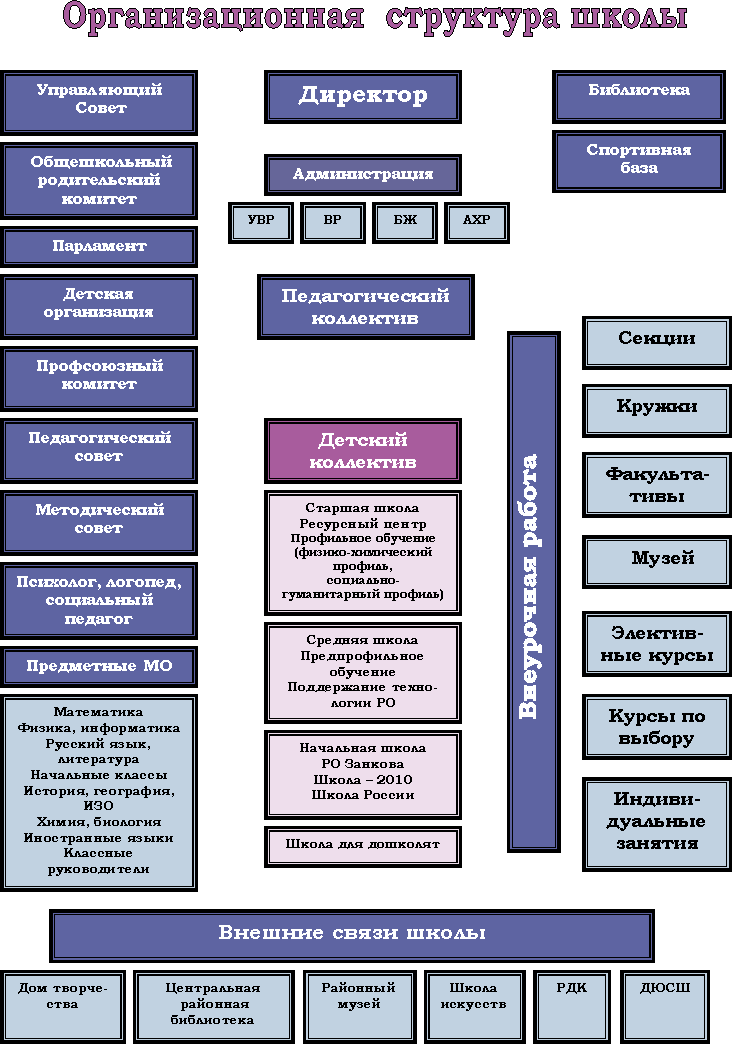 4.Режим функционирования             В 2021-2022 учебном году в школе обучалось 538 обучающихся. Укомплектовано 26 классов. Школа работает в режиме пятидневной недели (5-11 классы),. Школа работает в одну смену. Продолжительность урока – 45 минут, продолжительность перерывов – не менее10 минут. В первых классах в первом полугодии продолжительность уроков 35 минут, во втором полугодии 40 минут. Начало занятий в 8-30.            Во второй половине дня осуществляется работа секций, кружков, факультативов, элективных курсов, индивидуальных и групповых занятий, проводятся общешкольные творческие дела и дела классных коллективов. С 2019 года в школе работает центр цифрового и гуманитарного образования «Точка Роста» Школа реализует следующие образовательные программы:- начального общего образования – нормативный срок усвоения 4 года;- основного общего образования – нормативный срок усвоения 5 лет;- среднего (полного) общего образования – нормативный срок обучения 2 года.          Первая ступень обеспечивает развитие обучающихся, основной акцент делается на формирование прочных навыков учебной деятельности, на овладение обучающимися устойчивой речевой, письменной и математической грамотностью, на воспитание культуры речи и общения, овладение основами гигиены и здорового образа жизни. Начальное образование является базой для получения основного общего образования.          Вторая ступень обеспечивает овладение обучающимися программами основного общего образования. С этой целью создаются условия, позволяющие каждому обучающемуся освоить предметы, способствующие расширению и коррекции предметных знаний, развитию познавательных и творческих способностей, осознанному овладению основами здорового образа жизни и является базой для получения среднего (полного) общего образования, начального и среднего профессионального образования.         Школа организует предпрофильную подготовку.          Предпрофильная подготовка организуется с целью обеспечения возможности для обучающихся предварительного самоопределения в отношении профилирующего направления собственной деятельности.          Предпрофильная подготовка осуществляется за счет введения курсов по выбору обучающихся и введением курса «Твоя профессиональная карьера».В школе функционирует центр профориентации. В работе центра задействованы все педагоги школы. Обучающиеся участвуют в различных профориентационных  мероприятиях, в том числе и на электронных площадках «Билет в будущее» и «Проектория»         Третья ступень является завершающим этапом общеобразовательной подготовки, обеспечивающим освоение обучающимися общеобразовательных программ среднего (полного) общего образования, создаются условия для целенаправленного развития личности обучающегося, формирования всех видов мыслительной деятельности, для осознанного выбора и последующего освоения профессиональных программ выпускниками школы. Происходит более глубокая дифференциация познавательных склонностей, формируются устойчивые профессиональные интересы. Учащиеся третьей ступени имеют право изучать элективные курсы, направленные на развитие содержания одного из базовых учебных предметов, что позволяет поддерживать изучение смежных учебных предметов на профильном уровне или получить дополнительную подготовку для сдачи ЕГЭ.   Школа организует профильное обучение.  На основании выбора обучающихся в 2021-2022 учебном году  обучение осуществлялось по следующим профилям:- гуманитарный;- технологический;- естественно-научный.Профильное обучение преследует следующие цели:- обеспечение прочного и сознательного овладения обучающимися системой знаний и умений, необходимых в повседневной жизни и трудовой деятельности, достаточных для изучения смежных дисциплин и продолжения обучения в высшем учебном заведении; - обеспечение углубленного изучения отдельных предметов программы среднего (полного) общего образования;- создание условий для существенной дифференциации содержания образования;- способствование установлению равного доступа к полноценному образованию разным категориям обучающихся в соответствии с их способностями, индивидуальными склонностями и потребностями;- расширение возможностей социализации обучающихся, обеспечение преемственности между общим и профессиональным образованием.5. Формы образования и технологии, используемые в образовательном процессе. Кадровое обеспечение образовательного процесса.В школе с учётом потребностей и возможностей личности образовательные программы осваиваются в следующих формах:- в очной форме;- дистанционно;- семейное обучение.Кадровое обеспечение образовательного процесса.Заместитель директора по УВР                                        Иванова К.Н.6. Психолого-педагогическое сопровождение образовательного процесса и социальная помощь обучающимсяПсихолого-педагогическое сопровождение образовательного процесса в школе организует педагог-психолог Грибанова Мария Николаевна.  Основной целью психологического сопровождения является создание и поддержание благоприятного психологического климата в школе и оптимизация психологического состояния каждого участника образовательного процесса в рамках реализации модели здоровьесберегающего пространства школы как механизма повышения качества образования.  Перспективным направлением работы являлось приведение психологической работы в соответствие с ФГОС нового поколения. Задачи в работе педагога-психолога:  - Обеспечение психолого-педагогических условий, наиболее благоприятных для личностного развития каждого учащегося в течение всего срока обучения в школе;  - содействие психологическому обеспечению индивидуально-дифференцированного подхода в образовательном процессе;  - формирование универсальных учебных действий (УУД) и умений: логического и алгоритмического мышления, развитие внимания и памяти и психологической культуры учащихся, обеспечивающих способность к организации самостоятельной учебной деятельности;  - формирование навыков здорового образа жизни; развитие навыков саморегуляции;  - содействие созданию благоприятного социально-психологического климата в коллективе и оказание поддержки всем участникам образовательного процесса;  - выявление и психологическое сопровождение учащихся «группы риска», испытывающих трудности в освоении школьной программы, эмоциональные проблемы, трудности социальной адаптации.  В соответствие с задачами и согласно годовому планированию на 2019-2020 учебный год деятельность психолога осуществлялась по следующим направлениям: психологическая диагностика, развивающая, консультативная, просветительская, профилактическая и методическая работа.             Анализ профессиональной деятельности по направлениям. Работа психолога в образовательном учреждении строится в соответствии с «Положением о службе практической психологии в системе Министерства образования Российской Федерации» (Приказ № 636 от 22.10.99 МО РФ), а также запросами администрации школы, касающимися основных направлений деятельности психологической службы. В 2019 -2020учебном году работа психолога включала в себя следующие направления деятельности: Работа с учащимися по всем направлениям: - охрана жизни и здоровья детей, профилактика правонарушений; - психолого – педагогическое сопровождение учащихся «группы риска»; - психологическое сопровождение предпрофильной и профильной подготовки учащихся; - работа с учащимися, имеющими высокий уровень развития учебно – познавательной деятельности («одаренные дети»); -психологическое сопровождение при подготовке к ЕГЭ и ГИА. Работа с педагогическим коллективом - проведение индивидуальных консультаций; - просветительская работа (выступления на собраниях МО педагогов, проведение психолого  педагогических практикумов, семинарах) Работа с родителями. - индивидуальные и групповые консультации (по запросу и результатам диагностик) - работа по психопросвещению (выступления на родительских собраниях). - организационно-методическая работа (планирование деятельности; анализ деятельности; анализ научной и практической литературы для подбора инструментария; разработки развивающих и коррекционных программ; участие в научно-практических конференциях и семинарах; посещение совещаний, методических объединений, знакомство с методической литературой и новинками в области психологии и педагогики, подготовка бланков, наглядного материала, создание картотеки тестов.)                          Диагностическая работа. Включала индивидуальные и групповые исследования с целью определения хода психического развития, соответствие развития возрастным нормативам и адаптивности личности школьника; а также изучение различных отклонений в психическом развитии; проведение психологической диагностики на определение психологической готовности к школе. Диагностика самооценки психических состояний учащихся, для выявления личностных особенностей (тревожность, фрустрация, агрессивность). Изучение уровня комфортности в школе, а также изучение готовности к выбору профессии и готовности к сдаче ЕГЭ и ГИА. 1) Психолого-педагогическое сопровождение процесса адаптации обучающихся в переходные периоды - Диагностика и мониторинг адаптации к школе первоклассников). (1четверть). - Диагностика учащихся 5,10 классов (адаптация к новым условиям обучения). (2четверть). Результат адаптационного периода в 2021-2022 уч. году Полученные данные по всем изученным критериям помогли сделать следующий вывод об адаптации учащихся 5-х и 10-х классов: В ходе анкетирования 5-х и 10-х классов было выявлено, что учащиеся испытывают определенные трудности в учебе при переходе в среднее звено, а именно трудности при пересказе параграфов, в освоении нового материала на уроке, в самоорганизации на уроке, трудности в привыкании к новому составу учителей. Указали на отсутствие трудностей в обучении 35 % учащихся в 5-х классах и 79% - в 10-х классах. 2) Диагностика -4 классы.  Цель. Профилактика школьной дезадаптации учащихся: определение характера отношений к одноклассникам, изучение характера отношений школьников и учителя, изучение отношения младших школьников к учебному процессу.  Методики. Анкета школьной мотивации Н.Г.Лускановой (в модификации Е.И. Даниловой).  Сроки проведения: февраль-март 2020 года.  3) Школьная прикладная психодиагностика - Определение выбора профессиональной сферы учащихся 9-11-х классов - Диагностика уровня тревожности учащихся 9, 11 классов при подготовке к ЕГЭ и ГИА, определение готовности учащихся к сдаче экзаменов по результатам анкетирования учащихся. Изучение уровня тревожности проводилось в ноябре 2019 года и марте 2020года. По результатам получены следующие данные: Основными факторами повышенной тревожности остались тревожности - низкая физиологическая сопротивляемость стрессу; переживание социального  стресса. В 3 четверти было проведено анкетирование учащихся, с целью выявление готовности учащихся к сдаче экзаменов. По результатам анкетирования можно сделать вывод, что учащиеся 11-х классов более подготовлены к сдаче экзаменов, чем уч-ся 9-х классов. О чем свидетельствуют полученные данные: 4)  Психолого-педагогическое сопровождение учащихся «группы риска». 1. Ведется банк данных на детей, требующих особого подхода в воспитании. Их значительно уменьшилось в сравнении с прошлым годом. 2. В течение года проводится диагностика познавательной и личностной сферы подростков, поставленных на внутришкольный учет. 3. Согласно плану и экстренно (по запросам) проводились индивидуальные консультации для обучающихся указанной группы и их родителей. 4. По запросам (как со стороны кл. руководителей, так и администрации проводились классные часы по нормализации психологического климата в проблемных классах                   Работа в 1-11 классах по реализации ФГОС НОО психологическое направление 2021-2022 учебный год             В основе организации психолого – педагогической деятельности по ФГОС   лежат программы внеурочной деятельности «Дорожка к себе» (под редакцией С.В.Кривцовой, Москва, Генезис) 1-4 классы и «Тропинка к своему я» (под редакцией О.В.Хухлаевой, Москва, Генезис 2012). Программы составлены в соответствии с требованиями Федерального государственного образовательного стандарта начального общего образования, требованиями к результатам освоения начальной образовательной программы основного общего образования, фундаментальным ядром содержания начального общего образования, примерной программой по психологии. Имеют следующие задачи: Организовать работу по ФГОС в первых классах. Продолжить работу по ФГОС  во 2-11 классах.. Изучить, укрепить, улучшить психологический микроклимат в классах и педагогическом коллективе. Способствовать гармонизации отношений детей с окружающей средой, их социализации. Оказать психологическую помощь нуждающимся учащимся, родителям, педагогам школы. Психологическая диагностика учащихся.      За истекший период психологическое обследование прошли учащиеся  1,5,9,11 классов, по заявкам классных руководителей  6,8 классы.         Как и каждый год, работа психолога с учащимися первых классов началась с сентября месяца. По результатам посещенных уроков и наблюдениям за детьми, с помощью педагогов была заполнена анкета по социально – педагогической адаптации учащихся по направлениям: учебная активность; усвоение знаний; поведение на уроке; поведение на перемене; взаимоотношения с одноклассниками; отношение к учителю; эмоции.       В конце октября проведена первичная диагностика адаптации, мотивации и готовности учащихся первых классов к школьному обучению. Результаты видны в гистограмме:      На начало учебного года 68% учащихся первых классов являются адаптированными к школе. Это больший процент от всех обучающихся первоклассников. Треть учащихся попали в зону «неполной адаптации», что составляет 21%. В основном в этой зоне пребывают дети с проблемами в интеллектуальном и поведенческом развитии. После проведения адаптационных психологических занятий, эти дети, как правило, «выходят» из зоны неполной адаптации. Что касается дезадаптированных детей (11% - 12 человек), то в данную зону попали дети с проблемами в интеллектуальном, коммуникативном, поведенческом, эмоциональном и соматическом развитии. С данными ребятами в течении учебного года проводились дополнительные как групповые, так и индивидуальные занятия по коррекционно – развивающей программе «Лесенка успеха». Она предназначена для формирования способности взаимопонимания и умения сотрудничать. Проводились занятия в более узком кругу в кабинете психолога. На индивидуальные консультации в течение учебного года обратилось 9 человек.      В декабре – январе 2021 – 2022 учебного года проводилось социометрическое исследование учащихся 4а класса.(по заявке кл.рук) Цель исследования: изучение эмоциональной сплоченности классных коллективов и корректировка психологического микроклимата в классах. Для исследования использовалась методика Джона Морено.  В данном коллективе нет полностью  отверженных ребят. Но есть ребята с которыми хотели бы общаться единицы один из мальчиков  является вновь прибывшим а второй имеет особенные свойства поведения, с отклонениями от нормы. Причинами «непринятия» этих детей являются расстройства в поведенческой сфере. С классными руководителями проведена беседа и даны рекомендации по работе с классом. В течение всего прошедшего времени за этими детьми велось наблюдение не только классным руководителем, но и учителями – предметниками, психологом и социальным педагогом. С данными детьми проводились индивидуальные беседы и психологические занятия. В силу своего характера - ребята проблемные, поэтому дети не хотят с ними дружить. Данные учащиеся в течение учебного года были на контроле. Что касается лидеров, то здесь картина более благоприятная. В классе есть  лидеры. Причиной является само желание данных ребят в более близких и теплых взаимоотношений в классе. Видна усиленная работа классного руководителя  с детскими коллективами. Психологическое консультирование учащихся.      За истекший период самостоятельно за консультацией к психологу обратились 62 учащихся; по просьбам классных руководителей и родителей на консультации были приглашены 39 учащихся.   Причины обращений разнообразны: проблемы в обучении, эмоциональной сфере, воспитании, с педагогическим коллективом, со сверстниками, непонимание со стороны родителей. Некоторые из обращенных учащихся имели продолжение в рамках продолжительных индивидуальных бесед и занятий.  Психологическое консультирование и обучение педагогов.       Обучение осуществляется в рамках психолого – педагогических семинаров и индивидуальных консультаций: Консультирование педагогов, работающих в первых классах. Тема: «Адаптационный период первоклассников» (ФГОС). Консультирование педагогов первых классов на тему «Возрастные особенности детей 6 – 7 лет» (ФГОС). Разработка родительских собраний с участием психолога для учителей «Школа для родителей». Систематические консультации по итогам проведенных диагностик, индивидуальных консультаций с учащимися. Психологическое консультирование и обучение родителей.      В течение 2021 – 2022 учебного года за консультацией обратилось 71 родитель учащихся начальных классов. Причины обращений разные. Консультации имели выход на индивидуальную диагностику учащихся; включение в работу коррекционно - развивающей группы; индивидуальную работу с психологом, социальным педагогом. Психологическое сопровождение учащихся 5 классов  В самом распространённом своём значении школьная адаптация понимается как приспособление ребёнка к новой системе социальных условий, новым отношениям, требованиям, видам деятельности, режимным моментам и так далее. Ребёнок, который вписывается в школьную систему требований, норм и социальных отношений, считается адаптированным.   Переход в среднее звено (5 класс) предъявляет повышенные требования к интеллектуальному и личностному развитию учащихся, к степени сформированности учебных умений, к способности саморегуляции, развитию коммуникативных навыков.         В этот период происходят существенные изменения в психике ребёнка. Усвоение новых знаний, новых представлений об окружающем мире перестраивает сложившиеся ранее у детей житейские понятия, а школьное обучение способствует развитию теоретического мышления в  доступных учащимся этого возраста формах Опираясь на возрастные особенности пятиклассников реализуются следующие задачи: - совершенствовать у учащихся навыки взаимодействия с другими людьми на основе самопринятия, самораскрытия и принятия других, адекватного отношения к своим успехам и неудачам; - знакомить учащихся с нормами и правилами поведения на новом этапе их школьной жизни; - создавать условия для снижения тревожности.  динамики формирования и развития УУД у учащихся 5 класса. Результаты психолого-педагогической диагностики. Сводная ведомость сформированности УУД учащихся 5 –х  класса 2021- 2022 год учебного года Начало года  Конец 3 четверти   Вывод:  1. У большинства учащихся 5 класса наблюдается положительная динамика в формировании познавательных универсальных действий. Учащимся характерно сочетание ориентации на социальные и собственно учебные аспекты школьной жизни, что свидетельствует о формирующихся мотивах учения и успешности протекания школьной адаптации.  2. Уровень развития личностных универсальных учебных действий у большинства учащихся соответствует среднему уровню. Учащиеся могут самостоятельно ориентироваться на соблюдение норм.  3. У большинства учащихся 5 класса регулятивные универсальные учебные действия сформированы, у других - находятся в процессе формирования, что полностью соответствует возрастным нормативам развития. Для эффективного развития данного вида УУД учащиеся нуждаются в обучающей, организующей и стимулирующей помощи при выполнении учебных заданий.  4. У большинства обследованных выявлен средний уровень развития коммуникативных действий, направленных на учет позиции собеседника (партнера), т.е. дети не всегда учитывают позиции других людей и координируют их.         Анализируя сформированность личностных, познавательных, коммуникативных, регулятивных универсальных учебных действий отмечается преобладание среднего уровня по всем шкалам сформированности умений у учащихся. Это свидетельствует о успешном протекании социализированности у пятиклассников. Наличие низкого уровня сформированности универсально учебных действий связано с возрастными, психологическими, физиологическими и индивидуальными особенностями детей. Вывод: в целом можно считать психолого-педагогическое сопровождение учебного процесса с учетом требований ФГОС ООО было достаточно эффективным, что позволило решить все необходимые задачи; продолжить психолого-педагогическое сопровождение учебного процесса с учетом требований ФГОС в следующем году                                       Консультативная работа  По итогам проведенного тестирования классным руководителям была предоставлена информация о выявленных фактах психологического неблагополучия отдельных учеников, нуждающихся в особом внимании и поддержке.  Категории обратившихся: учителя; родители; ученики.  Темы обращений к психологу учащихся: - результаты психологической диагностики;  - выбор образовательного маршрута (4 класс);  - трудности взаимоотношений с одноклассниками.  Темы обращений к психологу родителей:  - результаты психологической диагностики;  - снижение интереса к учебе у ребенка;  - поведенческие проблемы у ребенка;  - трудности взаимопонимания в семье.  Темы обращений к психологу учителей:  - поведенческие проблемы учащихся;  - негативное отношение учащихся к одноклассникам.  За год проведено 338 часов индивидуальных консультаций. В 25% случаях за помощью обращались педагоги , 50%- родители, и 25 % - учащиеся. Групповых консультаций за год было проведено -9. Из них 34% -педагоги, 20% учащиеся, 46% - родители.    Консультативная работа, беседы с учителями и родителями учащихся велись с целью более эффективной работы с детьми. Наибольшее количество консультаций проведено с учителями начальных классов по поводу взаимодействия с гиперактивными детьми в классе, а также по другим вопросам, касающихся проблем поведения, обучения детей. Велись беседы с родителями детей «группы риска». Консультирование осуществлялось индивидуально и в группах. Индивидуальные консультации проводились по запросам. Групповые консультации для родителей – на родительских собраниях согласно плану работы, для обучающихся – на классных часах.                      Темы групповых консультаций: «Введение в школьную жизнь» - для родителей первоклассников «Аспекты нравственности учащихся» - для кл. руководителей по результатам изучения воспитанности учащихся. «Гиперактивный ребенок в школе» - для родителей начальной школы «Психологическая готовность ребенка к школе» - для родителей дошкольников. «Подготовка к экзаменам» - для учащихся 9, 11 классов.  Просветительская работа Данная работа направлена на создание благоприятного психологического климата в учреждении, способствует улучшению форм общения педагогов с детьми; психологическое просвещение родителей и педагогов по вопросам, касающимся возрастной психологии, семейного воспитания. Проведены тематические выступления на родительских собраниях. 1 класс: информирование родителей о психологических особенностях ребенка 6-7 лет («адаптация первоклассника»; 4 класс «Игровая и компьютерная зависимость» и другая текущая информация; 9- 11 класс «Результаты психологической диагностики по готовности учащихся в итоговой сдачи ЕГЭ».  Методическая работа. В течение года посещала  семинары,  вебинары  для психологов и социальных педагогов образовательных учреждений в г.Кемерово и Анжеро –Судженске. Задачи на следующий  2020-2021 учебный год Качественное психологическое сопровождение образовательного процесса в условиях реализации ФГОС, проведение диагностического обследования  развития на основе оценки развития интегративных качеств с целью выявления индивидуальных особенностей каждого ребёнка, при необходимости определения индивидуального маршрута образовательной работы для максимального раскрытия потенциала детской личности; дальнейшая психопрофилактическая и психопросветительская работа с педагогами и родителями. Анализ работы социального педагога В течение учебного года основной задачей в работе социального педагога школы являлась социальная защита прав детей, создание благоприятных условий для развития ребенка, установление связей и партнерских отношений между семьей и школой. Для достижения положительных результатов в своей деятельности социальный педагог руководствуется Конституцией РФЗаконом «Об образовании»Конвенция о правах ребенкаФедеральным законодательством и нормативно-правовыми актами органов исполнительной власти РФ, направленными на защиту прав и законных интересов несовершеннолетнихНормативно-правовыми актами органов местного самоуправленения     Цель работы социального педагога – социальная защита обучающихся, их развитие, воспитание, образование на основе общечеловеческих ценностей, формирование у них соответствующих ценностных ориентаций.  Задачи:выявление интересов и потребностей обучающихся, трудностей и проблем, уровня социальной защищенности и адаптированности к социальной среде;своевременное оказание социальной помощи и поддержки нуждающимся в ней обучающимся;посредничество между личностью обучающегося, семьей, средой, специальными социальными службами, административными органами;содействие созданию обстановки психологического комфорта и безопасности личности учеников в школе, семье, окружающей социальной среде;профилактика асоциального поведения и правонарушений, охрана жизни и здоровья.     Основные направления деятельности:     Профилактическая функция изучение условий развития ребенка в семье, в школе, определения уровня его личностного развития, физического состояния, социального статуса семьи;правовое, педагогическое просвещение родителей, педагогов, обучающихся;учебные практические занятия, беседы.     Защитно-охранная функция создание банка данных семей, находящихся в социально опасном положении, находящихся в трудной жизненной ситуации, неполных семей, опекунских семей, многодетных и малообеспеченных семей;индивидуальные беседы, групповые занятия с участниками конфликтных ситуаций, обеспечение контакта детей с родителями и учителями в случае возникновения конфликта.     Организационная функция организация групповых тематических бесед с приглашением инспектора ОПДН ОМВД России по Ижморскому району; обеспечение индивидуальных консультаций с родителями, педагогами и обучающимися; контакт с органами местной власти и муниципальными службами по социальной защите семьи и детства, с правоохранительными органами. Социальный паспорт МБОУ « Ижморская СОШ№1»
2021— 2022  учебный годВ начале учебного года был проведён мониторинг ученического коллектива школы, в ходе которого составлены списки учащихся по определённым статусным категориям для определения материального уровня жизни семей, диагностика контингента. Данные были получены путем изучения школьной документации, составления социальных паспортов классных коллективов, собеседования с родителями, учащимися, через тестирование, анкетирование, опросы. В результате всей работы был составлен социальный паспорт школы. На основании этой работы  был определен следующий круг семей и учащихся школы:               Просветительская и профилактическая работаРабота с детьми, стоящими на внутришкольном учете     На протяжении 2021/2022 учебного года велась работа с обучающимися, состоящими на внутришкольном учёте. С данной категорией детей был проведён цикл профилактических бесед: «Устав школы», «Приколы или хулиганство», «Толерантность – путь к успеху», «Административная и уголовная ответственность», «Мое хобби»,  «Что хорошо, что плохо?», «Административная и уголовная ответственность», «Моё будущее», «Твои успехи и неудачи». Также обучающиеся были вовлечены в кружковую деятельность, проведение внеклассных мероприятий. Регулярно вёлся контроль за успеваемостью данных детей, выполнением режима дня, посещением кружков и секций.               В течение года были проведены профилактические беседы в 1-4 классах на темы: «Правила поведения в школе и в быту несовершеннолетних», «Недопустимость употребления слов нецензурной брани при обращении».     В 5-7 классах на темы: «Правила поведения обучающихся в школе и поведение в быту», «Уголовная и административная ответственность несовершеннолетних, совершивших правонарушения», «Недопустимость нахождения несовершеннолетних в общественных местах в ночное время без сопровождения законных представителей», «Профилактика деструктивного и противоправного поведения подростка»;  В 8-9 классах на темы: «Уголовная и административная ответственность»,«Меры по недопущению нахождения детей в ночное время в общественных местах»», «Вред алкоголя и табакокурения на организм несовершеннолетних», «Половое воспитание» с участием инспектора ОПДН, мед.работника ОУ. Встречи с сотрудниками правоохранительных органовТема: «Как избежать правонарушения?» Работа с неблагополучными семьями     На учёте по школе состоит 4 неблагополучных семьи (Френдий Татьяна Юрьевна,Постникова(Маслова)Александра Юрьевна, Налимова Оксана Алексеевна, Шараева Анна Викторовна), находящихся в социально-опасном положении. С этими семьями проводилась следующая профилактическая работа: Ежеквартально  проводились  рейды с целью обследования социально-бытовых условий проживания;Индивидуальные беседы с родителями.3.Проводится постоянная работа совместно с инспектором ПДН, КДН и психологом школы. Контроль посещаемости обучающихся     В течение 2021/2022 учебного года проводился ежедневный контроль посещаемости обучающихся, выяснялись причины их отсутствия или опозданий, поддерживалась тесная связь с классными руководителями. Работа с родителями     Данная работа осуществлялась посредством встреч и бесед с родителями по инициативе школы, редко по запросу родителей. Эта работа проводилась с целью педагогического просвещения родителей, осуществления взаимодействия семьи и школы. Проведены беседы на тему «Ответственность за ненадлежащее воспитание детей» с родителями неблагополучных семей; «Помощь родителей в подготовке домашнего задания», «Роль семьи в профилактике совершения преступлений и правонарушений»     Вывод: в условиях, когда большинство семей озабочено решением проблем экономического выживания, усилилась тенденция самоустранения родителей от решения вопросов обучения и воспитания ребенка. Другой негативной тенденцией является то, что некоторые родители злоупотребляют алкоголем. Некоторые, не владея в достаточной мере знанием возрастных и индивидуальных особенностей развития ребенка, порой осуществляют воспитание интуитивно.  А это не всегда дает позитивные результаты. Профориентационная работа с учащимисяОпределены цель, задачи на 2022-2023 учебный год:Своевременное оказание социальной помощи и поддержки нуждающимся в ней обучающимся;Активизация работы с родителями с целью повышения воспитательного уровня семьи;Внедрение мероприятий, программ по профилактике правонарушений, безнадзорности и беспризорности, направленных на правовое просвещение обучающихся.Анализвоспитательной работы                 в МБОУ «Ижморская  средняя общеобразовательная школа №1»                                  Главной целью воспитательной работы МБОУ «Ижморская СОШ №1» в 2021-2022 учебном году являлось личностное развитие школьников, проявляющееся:1)	в усвоении ими знаний основных норм, которые общество выработало на основе этих ценностей (то есть, в усвоении ими социально значимых знаний);2)	в развитии их позитивных отношений к этим общественным ценностям (то есть в развитии их социально значимых отношений);3)	в приобретении ими соответствующего этим ценностям опыта поведения, опыта применения сформированных знаний и отношений на практике (то есть в приобретении ими опыта осуществления социально значимых дел).      Таким образом, одним из результатов реализации программы является приобщение обучающихся к традиционным духовным ценностям, правилам и нормам поведения в обществе.      В мае 2021г.  разработана и утверждена Программа воспитания, которая представляет собой открытый для всех субъектов образовательной деятельности документ, дающий представление о направлениях и содержании воспитательной работы МБОУ «Ижморская СОШ №1».     Вся воспитательная работа в 2021-2022 учебный год строилась в рамках модульной структуры. Каждый модуль ориентирован на достижение конкретных воспитательных задач. В центре такого модуля собраны воспитательные события, позволяющие планомерно, переходя от одного к другому, задать четкий ритм жизни коллектива школы, избежать стихийности, оказывать действенную помощь каждому учащемуся и их родителям.  Вся воспитательная работа за 2021-2022 учебный год проводилась согласно инвариантным и вариативным модулям:– «Ключевые общешкольные дела»,–«Классное руководство»,– «Школьный урок»,– «Курсы внеурочной деятельности»,– «Самоуправление»,– «Детские общественные объединения»,– «Экскурсии, экспедиции, походы»,– «Профориентация»,– «Школьные медиа»,– «Организация предметно-эстетической среды»,– «Работа с родителями».    Классными руководителями 1-11 классов составлены планы воспитательной работы на год.          Итоги работы 2021-2022 учебного года: Праздничное украшение кабинетов к 1 сентября. 1 сентября - проведение общешкольной линейки, далее в каждом классе прошли классные часы по разным направлениям: урок успеха, правила ПДД, 11 ступеней успеха, пожарная безопасность. 3 сентября – в школе прошли классные часы «День солидарности в борьбе с терроризмом» с демонстрацией презентаций и видеофильмов «Мы помним...» во всех классах. Все классы активно приняли участие в акции «Дети Беслана».23 сентября ребята из команды «ЮИД» присоединились к челленджу «Везу ребенка правильно».25 сентября ребята из юнармейского клуба «Застава» представляли нашу школу на соревнованиях военно-патриотических объединений «Доблесть-2021» в с. Елыкаево(руководитель Мельников А.В.)5 октября в школе прошли мероприятия, посвященные Дню учителя (день самоуправления, поздравление учителей открытками, цветами, организовано чаепитие, праздничная программа для учителей).С 8 по 14 октября в школе проходили профориентационные уроки в 6-11 классах в рамках реализации проекта «Билет в будущее».С 9 по 14 октября на базе ГАУДО ДООЦ «Сибирская сказка» с. Костенково проходил областной конкурс «ЮДП». Наш район представляли учащиеся нашей школы из 10-11 кл.(руководитель Мельников А.В.) С 14-18 октября в школе прошел челлендж посвященный «Дню отца». Учащиеся 1-11 классов снимали видео поздравления.18 октября для 10-11кл в школе прошла антинаркотическая акция «Призывник» (с привлечением сотрудников МВД)Также 18 акция в школе запущена акция «Сообщи, где торгуют смертью»26 октября в районной библиотеке прошел конкурс художественного слова, посвященный памяти Ю.Н. Мишуты. Ребята нашей школы заняли призовые места. Итоги конкурса: 1 место-Алтынбаева Альвина, Панарин Артем (4а кл), 2 место-Алексеева Дарья (3б), Хисметуллов Дамир, Егоров Семен (4а).29 октября на базе Дома творчества прошел слет детских организаций. Ребята из РДШ (руководитель Ткач Н.А.) заняли 1 место в проектной деятельности (проект «Спасите животных»)4 ноября в школе прошли мероприятия, посвященные Дню народного единства.11 ноября в 9, 11 классах прошли мероприятия, посвященные 200-летию со дня рождения Ф.М. Достоевского.15 ноября для учащихся 1-х классов прошло радостное мероприятие «Посвящение в первоклассники».  Замечательная традиция нашей школы устраивать такие мероприятия для самых маленьких ребят нашей школы.С 15 по 26 ноября в школе работал мобильный технопарк «Кванториум» для  обучающихся 5-11 классов. Ребята занимались моделированием, проектной деятельностью. 15 ноября учащиеся 10 класса из нашей школы приняли участие в мероприятии День призывника (на базе Дома культуры) В ноябре месяце учащиеся нашей школы приняли участие в конкурсе поделок «Дорожный знак на новогодней елке». Было представлено огромное количество работ. На муниципальном этапе учащиеся нашей школы заняли призовые места: 1 место – Колосова Катарина, 2 место – Думаненко Семен, 2 место - Митякина Дарья,  3 место - Нечепуренко Злата.С 22-26 ноября учащиеся нашей школы в преддверии Дня матери снимали трогательные видео поздравления для мам.24 ноября в 1-5 классах прошли Уроки качества, на которых обучающиеся познакомились с деятельностью институтов качества в России и мире.В конце ноября прошли классные часы, на которых ребятам напомнили правила поведения возле водоемов в зимнее время.29 ноября прошли классные часы, посвященные героине-землячке Вере Волошиной. С 29 по 1 декабря в МБОУ «Ижморская СОШ №1» прошли различные мероприятия в рамках Дня борьбы со СПИДом. Это и акция красная лента, флешмоб «Стоп ВИЧ/СПИД» и классные часы, беседы в 7-11 классах, направленные на информирование молодежы об одной из самых серьезных проблем нашего общества.3 декабря юнармейцы школы участвовали в митинге посвященному празднованию Дня неизвестного солдата.С 1-16 декабря учащиеся школы с 1-9 классы приняли участие в областной экологической акции «Каждой пичужке-наша кормушка»8 декабря состоялся дивизиональный этап соревнований КСШЛ по баскетболу в Верх-Чебуле среди юношей 5-11 классов. Наша команда ШСК «Факел» (руководитель Волкогонов Е.П.) заняла 2 место.13 декабря в спортивном комплексе «Кузбасс» (г.Кемерово) состоялся 2-ой региональный этап Всероссийских соревнований по мини-футболу (в рамках Общероссийского проекта «Мини-футбол в школу»)Наши ребята заняли 3 место (руководитель Тихонов Р.А.)14 декабря на базе Дома творчества прошел муниципальный этап Всекузбасских спортивных игр «Смелость быть первыми» по шахматам среди учащихся 1-4 классов. Юные шахматисты приняли участие в соревнованиях (руководитель Мельникова Е.В.)14 декабря на базе ДЮСШ прошел муниципальный этап КСШЛ по настольному теннису. Команда мальчиков заняла 2 место, команда девочек 4 (руководитель Тихонов Р.А.)16 декабря с обучающимися 7-8 классов прошли беседы на тему «Безопасность в сети Интернет, кибербуллинг» (с участием сотрудников МВД)17 декабря на базе ДЮСШ прошел 2 (муниципальный) этап соревнований по мини-футболу у мальчиков 1-4 классов «Смелость быть первыми». Наша команда заняла 2 место (руководитель Волкогонов Е.П.)17 декабря прошел муниципальный этап КШСЛ по шахматам среди 5-11 классов. Наша команда заняла 3 место.Также 17 декабря на базе ДЮСШ прошел муниципальный этап Всероссийской олимпиады школьников по физической культуре. Итоги: Сафронов Данил-1 место, Биккулова Эльвира 2 место, Кондаков Антон 2 место (руководитель Волкогонов Е.П.)22 декабря учащиеся нашей школы присоединились к акции «Спасибо за жизнь». Ребята изготавливали открытки со словами благодарности родителям за то, что они подарили им жизнь.24 декабря в школе прошли классные часы по теме «Безопасный новый год» (ребятам рассказали правила безопасности при использовании пиротехнических средств, пожарной безопасности, правила дорожного движения и т.д.)24 декабря состоялось торжественное награждение отличников начального, общего и среднего звена по итогам 1 полугодия 2021-2022 учебного года.27 и 28 декабря в школе прошли Новогодние мероприятия для учащихся школы с участием Деда Мороза, Снегурочки и других сказочных персонажей (новогодние елки, утренники, чаепития).18 января прошли классные часы на тему «Я прививки не боюсь»20 января в рамках профориентационных мероприятий прошла встреча учащихся 9-х классов с представителями политехнического колледжа.21 января на базе ДЮСШ прошел зимний фестиваль ГТО. Итоги: МБОУ «Ижморская СОШ №1» заняла 1 место в командном зачете.28 января в школе прошли классные часы «Женский взгляд» и « Что значит быть мужчиной» для обучающихся 6-9 классов (с привлечением сотрудников МВД и врача-гинеколога)С 24 января по 28 февраля в школе прошел месячник оборонно-массовой и спортивной работы. В ходе месячника в МБОУ «Ижморская СОШ №1» прошли следующие мероприятия:Уроки мужества «Город-герой Ленинград». Всероссийская акция блокадный хлеб. Организованная акция дала возможность учащимся увидеть, подержать в руках и, главное, вспомнить, что для жителей блокадного Ленинграда этот кусочек, 125 грамм, был единственной надеждой на спасение. Викторины. Мероприятия в центральной библиотеке посвященные снятию блокады Ленинграда. Уроки мужества «Сталинградская память истории», уроки истории «Победа под Сталинградом», уроки мужества «День вывода советских войск из Афганистана и день памяти воинов-интернационалистов». Акции по очистки памятников от снега, очистка снега у пожилых односельчан, возложение цветов к памятнику погибших воинов. Также учащиеся нашей школы присоединились к акции «Письмо солдату». Учащиеся школы писали письма солдатам - выпускникам нашей школы.  28 февраля в школе прошел конкурс смотр строя и песни. Учащиеся 1-11 классов приняли участие. 31 января и 1 февраля проходили соревнования по лыжным гонкам. Итоги: общекомандное 1 место.10 февраля на базе ДЮСШ прошли соревнования муниципального этапа по пионерболу «Смелость быть первым» Итог: 1 командное место.19 февраля прошел 3 этап дивизиональный по пионерболу среди 1-4 классов. Итоги: 1 место.1 марта учащиеся из объединения РДШ для обучающихся 8-х классов провели информационный урок в рамках дня Всесибирского дня профилактики ВИЧ-инфекций. Раздали красные ленточки, показали социальные ролики, привели факты о ВИЧ-инфекции.В преддверии Международного женского дня в школе прошли мероприятия: акция «Вам, любимые». Юнармейцы, волонтеры школы дарили случайным прохожим открытки, тюльпаны. Праздничный концерт для женской половины коллектива от учащихся школы и мужской половины коллектива.16 марта на базе Дома детского творчества прошёл муниципальный этап Всероссийского конкурса юных чтецов "Живая классика". Нашу школу представляли Борисов Константин (5б класс), Чистяков Никита (6в класс) и Аксенчук Александра (6а класс). Ребята достойно выступили и получили сертификаты участников.16 марта ребята нашей школы приняли участие в соревнованиях по лыжным гонкам. Среди 1-4 классов проводился региональный этап "Смелость быть первыми". Наша команда заняла 1 место. Среди 5-11 классов проводился региональный этап КШСЛ. Общекомандное 3 место у нашей школы (руководители Карпиков А.Ю. и Карпикова И.В.)18 марта в школе прошли классные часы, посвящённые 8-летию воссоединения Крыма с Россией. Дети рисовали рисунки, смотрели видеоролики. В апреле школы прошел месячник здоровья. В ходе месячника в школе прошли следующие мероприятия:Викторины для учащихся 3 классов, антинаркотическая акция «Дети России – 2022» для учащихся из группы риска и детей состоящих на учетах ( с привлечением сотрудников МВД), акция по уборке памятников, субботники по уборке территории школы и прилегающих территорий.        Субботник-это не только мероприятия по очистке территории, это еще и прекрасная возможность сплотить дружный коллектив еще больше. Ведь на уборку выходила вся школа- учащиеся, учителя, директор школы. 15 апреля в школе прошел День здоровья. В это день ребята не учились. Все учащиеся выполняли занятия на 12 станциях. На станциях ребята отвечали на вопросы, разгадывали ребусы, вспоминали лекарственные травы и правила дорожного движения, пытались попасть мячами в мишень, подтягивались, танцевали, бегали и даже стреляли. Итоги: 1 места у 1а,2а,3а,4а, 5б, 7в и 11 классов.8 апреля на базе Дома детского творчества прошёл районный фестиваль национальных культур. Нашу школу представляли обучающиеся 4б класса. Немецкая культура была продемонстрирована с помощью лэпбука, представления особенностей культуры и зажигательного танца. Наши учащиеся получили грамоту участников за оригинальность сюжета.11 апреля для первых классов прошло мероприятие «Прощание с азбукой».А в основной и средней школе прошли уроки мужества посвященные Международному дню освобождения узников фашистских концлагерей.12 апреля – День Космонавтики. В этот день в школе прошли Гагаринские уроки, также прошли акции Гагаринская миля, Улыбка Гагарина. К Дню Космонавтики учащиеся нашей школы читали наизусть стихи о космосе, пели песни, рисовали рисунки. Также была создана фотозона «Шаг во Вселенную». 12 апреля в рамках профориентационной работы школы прошла встреча представителей Анжеро-Судженского педагогического колледжа с обучающимися 8 - 9 классов.19 апреля в рамках регионального проекта "Кузбасская спортивная школьная лига" обучающиеся школы приняли участие в конкурсе чирлидеров. Учащиеся 8-11 лет под руководством Рязанцевой А.П. представляли школу. Наша команда заняли 2 место. 19 апреля - Всероссийский день единых действий в память о геноциде советского народа нацистами и их пособниками в годы Великой Отечественной войны. В 7 - 11 классах прошли классные часы, посвящённые данной теме.22 апреля на базе Детского дома творчества прошла районная туристско-краеведческая конференция "Живи, Кузнецкая земля!" Нашу школу представляли Зеленко Снежана, 9 класс, Щербинина Кристина, 11 класс. Итоги: Зеленко С. - II место, Щербинина К. - III место.Также 22 апреля прошла районная научно-практическая конференция для обучающихся 1 - 4 классов "Созидание и творчество". Нашу школу представляли 5 человек:Шмидт Андрей, 1б класс, Подшивалова Рада, 2а класс, Иванова Серафима, 2б класс, Кириленко Елизавета, 3а класс, Недогриенко Анастасия, 3б класс. Итоги: Шмидт А., Иванова С., Кириленко Е., Недогриенко А. - I местоПодшивалова Р. - II место    В апреле месяце на базе Дома творчества проходила выставка творческих работ «Зеркало природы», «Живая нить традиций». Итоги: 1 место – Бурова Александра, Белодедова Нина, Борисова Анастасия, 2 место - Грицаенко Ольга, Барышникова Маргарита, Валуйко Дарья,(руководитель Ларионова М.А.)            В рамках экологической акции "Сдай макулатуру - спаси дерево!" обучающиеся школы в течение нескольких месяцев собирали макулатуру. В итоге собрано 900 кг. 25 апреля в День эколога подведены итоги соревнования между классами. Больше всего (100 кг) собрали учащиеся 6а класса, за что и получили вкусные торты.26 апреля обучающиеся 8ых и 9ых классов выезжали на профпробы в ГБПОУ «Анжеро-Судженский филиал Кузбасского медицинского колледжа»27 апреля наша школа присоединилась к акции «Синяя лента апреля» в рамках мероприятий, посвященных защите детей от насилия. Социальный педагог совместно с психологом и секретарем КДНиЗП провели данную акцию.      В преддверии Дня победы в школе прошли следующие мероприятия: Всероссийская акция Георгиевская ленточка, Всероссийский урок памяти (совместно с председателем Совета народных депутатов Есеным С.Г.), всекузбасский урок памяти,  акция «Окна Победы», «Сад памяти», «Дороги Победы», Велопробег, викторина «Кто к нам с мечом прийдёт...» (совместно с представителем партии Единая Россия),шахматный турнир, также  коллектив школы спел песню «Москва майская», обучающиеся и учителя приняли участие в песенном флешмобе «День Победы». И самое обширное мероприятие - весь коллектив и учащиеся 1-11 классов присоединились к акции «Бессмертный полк». 5 мая с мальчиками 9-ых классов была проведена беседа о правилах ПДД для мопедистов и мотоциклистов (совместно с сотрудниками ГИБДД и МВД)6 мая учащиеся нашей школы приняли участие в муниципальном этапе конкурса «Осталась в памяти война». Обучающиеся 5 - 9 классов:Федорова Е., 6а класс, Немыкина А., Прянишников В., 7б класс, Лоскутникова П., Иванов А., 5б класс , Николенко К., Снегирев В., 9б класс Итоги:Прянишников Василий занял 1 место, Лоскутникова Полина 3 местоВ мае в преддверии дня Пионерии в школе прошли мероприятия: песенный флешмоб «Наша песня», флешмоб «Посвящение в пионеры», выставка к Дню Пионерии, музейные уроки. 19 мая в школе прошла торжественная линейка, посвящённая 100-летию создания Пионерской организации. На линейке присутствовали обучающиеся 9ых классов, ребята из РДШ и Юнармии, педагогический коллектив школы. На базе ледового дворца "Кузбасс" прошли региональные соревнования "Матч всех звёзд по пионерболу". Нашу команду представляли обучающиеся 4-ых классов. По итогам Матча ребята заняли III место (руководитель  Волкогонов Е. П.)25 мая прошла торжественная линейка для учащихся школы по итогам учебного года.В мае прошли выпускные вечера для учащихся 4-х классов. 24 мая прошел последний звонок для 9-х, 11-х классов.1 июня на базе ДЮСШ прошёл фестиваль отрядов юных инспекторов дорожного движения "Безопасное колесо ". Нашу школу представлял отряд "Дорожные рыцари" (руководитель Медведева Н. В.).       В 2021-2022 учебном году проведены общешкольные родительские собрания: 1. 24 марта 2022 г.в школе прошло общешкольное родительское собрание, на котором были затронуты следующие темы :  вандализм в школе (меры наказания), профилактика семейного насилия (сексуальное, физическое, психологическое) (сотрудник МВД Наруто Ольга Александровна) , акция «Помоги собраться в школу» (социальный педагог Ткач Наталья Алексеевна), школьная форма, устав школы, разговор о ситуации в мире (директор школы Токарева И.И.), летний отдых, трудоустройство школьников (зам.директора по ВР Андронова Т.В.), 2. 26 мая 2022 г. в школе прошло собрание председателей родительского комитета. Тема собрания: "Безопасность детей в летний период": "Безопасность на воде в летний период" (ИО прокурора Ижморского МО, советник юстиции Айбатулин Р.С.), " Безопасность детей на объектах повышенной опасности (майор полиции Шипачев Е.А.), "Соблюдение правил ПДД" (сотрудник МВД Наруто О.А.)3. 30 июня 2022 г. на общешкольном родительском собрании были подведены итоги учебного года. Выступали директор школы, заместители по УВР и ВР. Родителям вручены грамоты за активное участие в жизни школы и класса.       На протяжении всего учебного года учащиеся нашей школы активно поддерживают всероссийский проект «Пушкинская карта». 98% учащихся в возрасте 14-18 лет оформили карту и активно используют ее для посещения музеев, кинотеатров, выставок.        Работа с детьми из группы риска: по сравнению с предыдущим годом увеличилось число обучающихся, состоящих на учете в ПДН (в июне 2021 года состояло на учете 4 учащихся, в июне  2022 на учете состоят 7 учащихся нашей школы). Основная причина постановки на учёт - воровство и хулиганство. Все обучающиеся, поставленные на учёт, дети из малообеспеченных или проблемных семей.         В школе продолжает работать комиссия по предупреждению бродяжничества и правонарушений. Проведено 29 заседаний.  Практикуется совместное заседание Совета школы и Совета профилактики бродяжничества и правонарушений.         ВЫВОДЫ: Анализируя проделанную работу за 2021-2022 учебный год, можно сказать, что поставленных целей добились в не полной мере. Проделанная работа способствовала формированию коллективов классов, интеллектуальному (участие в конкурсах разного уровня), нравственному и физическому становлению личности, созданию условий для развития индивидуальных и творческих способностей, прививали навыки культуры общения, обогащали знания ребят. Учащиеся в классах охвачены поручениями с учетом их интересов.           Хочется отметить высокий уровень результатов работы СК «Факел». Проведено 42 спортивных соревнования различного уровня: из них 6 встреч на дивизиональном уровне - 4 из которых призовые.          Но руководители детских общественных движений, таких как «Юнармия», «ЮДП», «ЮИД», РДШ показали средние результаты работы, что привело к 4 месту среди школ района.                        8.Цель и задачи Программы развития.ПАСПОРТОбразовательные результаты.Анализ работы школы на уровне начального общего образования.Цели анализа:выявить степень реализации поставленных перед коллективом задач; осуществить рефлексию проблемных моментов в деятельности начальной школы и её сильных сторон; построить «зону ближайшего развития» педагогического коллектива. Предмет анализа: учебная и методическая работа коллектива учителей начальных классов.Целевая ориентация педагогического коллектива: сформировать необходимые предпосылки, условия и механизмы для постоянного самообновления – модернизации образования в направлении повышения качества и роста его эффективности.Предполагаемый результат: повышение эффективности и качества учебно-методической работы.Целью образования в школе является выявление и развитие способностей каждого ученика, формирование духовно богатой, свободной, физически здоровой, творческой личности, обладающей прочными знаниями.В 2021-2022 учебном году перед педагогами начальной школы стояла цель: продолжить работу по обеспечению качества обучения, выявлять  и развивать способности каждого ученика, формировать духовно богатую, свободную, физически здоровую, творчески мыслящую личность, обладающей прочными базовыми знаниями за курс начальной школы, реализация ФГОС.Опираясь на анализ деятельности начальной школы за 2020-2021  учебный год, коллектив учителей решал следующие педагогические задачи, поставленные на 2021 -2022 учебный год: 1. Создавать условия для успешного овладения программным материалом и выполнения Федерального Государственного Образовательного Стандарта обучающимися: Совершенствовать работу начальной школы по введению ФГОС в образовании. Обеспечить учебно-методическую поддержку перехода на ФГОС второго поколения, продолжить изучение и применение нормативных документов и примерных образовательных программ ФГОС второго поколения.Продолжить работу, направленную на индивидуализацию и дифференциацию образовательного процесса, активизировав внимание на совершенствование форм и методов работы с одарёнными и слабоуспевающими детьми.Продолжить изучение и внедрение в практику наиболее эффективных здоровьесберегающих, информационных, компьютерных технологий в образовательном процессе, сочетающих в себе разнообразные вариативные подходы к развитию творческой деятельности учащихся. Создать условия для реализации творческого потенциала педагогов, поддерживать и стимулировать инициативу учителей, развивать и совершенствовать различные формы методической деятельности. Внедрять опыт творчески работающих учителей через мастер-классы, обучающие семинары.Совершенствовать работу по повышению качества ведения документов педагогами.Продолжить просветительскую работу с родителями по вопросам обучения и воспитания, систематическое ознакомление их с результатами обучения и достижениями учащихся, разработка тематики классных собраний на основе родительского запроса.2. Развивать творческую деятельность учащихся, как основополагающий фактор развития мыслительных и личностных способностей детей.I. Информационная справка.      Обучение в школе I ступени было организовано по программе четырехлетней начальной школы системы  «Школа России». Содержание образования начальной школы реализовывалось через образовательные области, обеспечивающие целостное восприятие картины мира, достижение важнейших целей современного начального образования.  Часть, формируемая участниками образовательного процесса,  представлена   предметами, позволяющими более полно реализовать задачи предметных  областей обязательной  части учебного плана.В начальных классах на начало года обучалось 238 учеников, на конец учебного года – 237. Обучение  в 1-4 классах велось по утверждённой программе УМК «Школа России», в соответствии с основной образовательной программой начального общего образования МБОУ «Ижморскаясредняя общеобразовательная школа №1», составленной на основе ФГОС НОО. По всем предметам пройдена как теоретическая, так и практическая часть программы. Урок длился 40 минут, график перемен составлен с учетом графика питания, согласно нормам СанПиН. Минимальная перемена – 10 минут, максимальная – 20 минут в соответствие с рекомендациями САНПиН. Первые классы обучались по безотметочной системе по ступенчатому режиму работы: сентябрь – октябрь 3 урока по 35 минут, ноябрь-декабрь 4 урока по 35 минут, январь – май 4 урока по 40 минут. При составлении расписания учтена недельная нагрузка, чередование уроков согласно баллу трудности предмета. II. Анализ учебно-воспитательного процессаИнформация об уровне обученности учащихся начальной школыПоказатели успеваемости за четыре прошедших учебных года выглядят следующим образом:Из представленных выше данных следует, что показатели успеваемости обучения  и качество в сравнении с предыдущими годами снизились По результатам этого учебного года и рекомендации ТПМПК 7 обучающихся переведены в следующий класс на обучение по адаптированной программе, вариант 7.2 9 обучающихся не ликвидировали академическую задолженность и оставлены на повторный год обучения 19 обучающихся закончили учебный год на «5».Индивидуальный учёт знаний постоянно на контроле администрации, систематичен. Оценки выставляются обоснованно, объективно. Осуществляется мониторинг индивидуальных предметных достижений обучающихся по русскому языку, математике, технике чтения. Достижение  планируемых результатов освоения ООП НОО отслеживалось   в ходе выполнения предметных и  комплексных работ в 1- 4 классах.С целью определения уровня обученности учеников начального уровня  обучения на начало учебного года были проведены контрольные работы по русскому языку и математике в сентябре по окончанию периода повторения в 3-4 классах.Стартовые работы позволяют отслеживать динамику развития обучающихся, простроить групповую и индивидуальную работу с разными категориями детей – как отличников, так и слабоуспевающих – по ликвидации пробелов в знаниях. Сравнительный анализ стартовых контрольных работ за последние два года представлен в таблицах:Русский язык:Математика:Выводы: Результаты входных контрольных работ выше прошлогодних на 11% по русскому языку и  на 6%  по математике. оказались ожидаемые. Выявлена «группа риска» в каждом классе.     С целью определения уровня сформированности базовых знаний по русскому языку и математике по итогам года были проведены итоговые контрольные работы.     Результаты итоговых контрольных работ по русскому языку:(2020 – 2021 учебный год)(2021 – 2022 учебный год)Результаты итоговых контрольных работ по математике:(2020 – 2021 учебный год)(2021 – 2022 учебный год)  Выводы: Результаты выполнения работ ниже прошлогодних. Не удалось добиться выполнения контрольных работ всеми обучающимися.Итоги комплексных работ за 2020 – 2021 учебный год выглядят следующим образом:В 2021-2022 учебном году комплексные работы проводились в 1-ых классах: Обучающиеся 2-3 классов прошли диагностику на платформе Учи.ру.:Для оценки уровня сформированности УУД обучающихся 4-ых классов были использованы результаты Региональной комплексной контрольной работы, то есть результаты независимой оценки качества обучения:Результат выполнения ниже 50% означает, что ученик имеет недостаточную подготовку для продолжения обучения в основной школе. Можно прогнозировать возникновение трудностей в изучении отдельных предметов в основной школе. Выводы:В 1-х классах УУД  сформированы на базовом уровне у 38 обучающихся, у 15 обучающихся  на повышенном уровне и ниже базового у 10 обучающихся. Среди 2-3 классов сформированы на базовом уровне у 47 обучающихся, выше базового у 28 обучающихся, ниже базового у 24 обучающихся.Недостаточный уровень готовности к обучению в основной школе у 13 обучающихся среди 4-х классов.Показатели выполнения РККР  выше прошлогодних.Цель всероссийских проверочных работ оценить уровень общеобразовательной подготовки обучающихся 4 класса в соответствии с требованиями ФГОС, осуществить диагностику достижения предметных и метапредметных результатов,в том числе уровня сформированности универсальных учебных действий (УУД) иовладения межпредметными понятиями.Итоги Всероссийских  проверочных работ за последние три года в %:Математика:Русский язык:Окружающий мир:В 2021-2022 учебном году выполнение ВПР по математике и окружающему миру перенесено на осень 2022-2023 учебного года. Итоги ВПР по русскому языку:     Вывод: анализ выполненных работ показал, что обучающиеся 4-х классов в целом успешно справились с предложенными работами и показали довольно высокий уровень достижения предметных и метапредметных результатов.Одним из условий успешной адаптации к обучению в основной школе является формирование умения работать с текстами разных видов и жанров. Поэтому была проведена проверка читательских умений. Итоги проверки читательских умений работать с текстом художественного произведения выглядят следующим образом:Вывод: высоких результатов умения работать с тестом художественного произведения добились 13 обучающихся 4а класса, что составляет 52%. Всего по школе выполнили работу на 90 и более процентов 35 учеников. Ниже 50% - 32 ученика, больше всего таких учеников среди 2-х классов.     Внеурочная деятельность в 1--4-х классах направлена на реализацию требованияФГОС НОО и способствует развитию младшего школьника: помогает приобрестисоциальные знания, первичное понимание социальной реальности и повседневной жизни; формирует позитивное отношение к базовым ценностям нашего общества. За счет часов внеурочной деятельности реализуются различные направления основной образовательной программы МБОУ «ИСОШ №1», созданной с учётом запросов обучающихся и их родителей (законных представителей) и возможностей ОО. Внеурочная деятельность, как и урочная, направлена на формирование личностных, регулятивных, познавательных, коммуникативных, универсальных учебных действий, и организуется с классом, группой обучающихся во внеурочное время для удовлетворения потребностей школьников в содержательном досуге, их участия в самоуправлении и общественно полезной деятельности, детских общественных объединениях и организациях. Эта работа позволяет педагогам выявить у своих подопечных потенциальные возможности и творческие интересы, помочь им их реализовать, включить детей в различные виды деятельности. Часы внеурочной деятельности используются по желанию обучающихся и их родителей с учётом  специфики данного образовательного учреждения и организуются по различным направлениям развития личности.     Авторскими коллективами систем учебников предусмотрено выполнение проектов на уроках русского языка, математики, окружающего мира, технологии. Эта работа продолжается во внеурочное время, так как в каждом классе ведётся курс «Проектная деятельность». Ежегодно итоги этой работы подводятся на научно-исследовательской конференции младших школьников.Итоги научно-практической конференции (муниципальный уровень) за последние четыре года:На каждом уроке учителя начальных классов формируют познавательный интерес  обучающихся, осуществляя дифференцированный и индивидуальный подходы. Во внеурочной деятельности ребята получают  возможность углубления имеющихся знаний, умений, навыков,  открытия новых знаний. Такая четырёхлетняя работа даёт возможность любому выпускнику начального уровня обучения участвовать в школьном туре предметных олимпиад, стать победителем и представить школу в муниципальном туре.  Итоги олимпиады (муниципальный уровень) за последние четыре года:     Возможность не только ещё больше узнать, но и проверить свои силы даёт участие в дистанционных конкурсах, олимпиадах. Учителя предлагают детям спектр мероприятий, осуществляют руководство этим процессом. Традиционно массово дети участвуют в мероприятиях платформы «Учи.ру».Результативность участия приведена в таблице(П-победители, С-сертификат участия):Результативно представили школу в спортивных соревнованиях различного уровня  воспитанники начальной школы.   В районной спартакиаде школьников в подгруппе младших классов    в подавляющем большинстве видов они были первыми. Результативность участия в спортивных соревнованиях:III. Анализ работы методического объединения УНКВ 2022-2023уч.г. МО начальных классов работало над методической темой: «Применение современных образовательных технологий как условие формирования универсальных учебных действий». Руководствуясь нормативными документами, программами и стандартами образования, объективный уровень состояния учебного процесса, уровень обученности, воспитанности и развития обучающихся, квалификацию педагогического коллектива и круг актуальных нерешённых проблем, методическое объединение ставило перед собой следующую цель: «Совершенствование педагогического мастерства в условиях ФГОС, путём внедрения в учебно-воспитательный процесс современных образовательных технологий».Рассматривались задачи: - совершенствование педагогического мастерства учителей начальных  классов по овладению современными педагогическими технологиями через систему повышения квалификации и самообразование каждого учителя и их внедрению в образовательный процесс;                    - ознакомление с достижениями передовой педагогической практики с целью повышения профессионального педагогического уровня;  - продолжение работы по реализации принципа индивидуального подхода в обучении и воспитании; формирование у учащихся потребности в самоконтроле и самооценке, воспитание ответственности;- совершенствование формы работы с одарёнными учащимися.Вся работа учителей начальной школы и учителей-предметников, а также педагога-психолога  нацелена на создание комфортной обстановки для получения знаний и всестороннего развития ребёнка как личности и решения поставленных задач.На заседаниях МО проводились педчтения по темам самообразования учителей с целью формирования творческой продуктивности и саморазвития педагогов и повышения успешности обучения через использование технологии развития критического мышления, технологии проблемного диалога, проектной деятельности.Для формирования профессиональной компетентности педагогов начальной школы, для качественной работы начальной школы на основе ФГОС второго поколения проведено 5 методических заседаний начальных классов (по плану МО):Проанализировав работу методического объединения, следует отметить, что учителя работают над созданием системы обучения, обеспечивающей потребность каждого ученика в соответствии с его склонностями, интересами и возможностями. Целенаправленно ведётся работа по освоению учителями современных методик и технологий обучения. Большое внимание уделяется формированию навыков творческой научно-исследовательской деятельности учащихся, внедрению и освоению учащимися информационно – компьютерных технологий, формированию универсальных учебных действий у учащихся. Таким образом, анализ работы методического объединения показал, что запланированный план работы МО практически выполнен. Учителя старались создать наиболее благоприятные условия для развития учащихся с высоким уровнем интеллекта, проявляющих интерес к изучению предметов.IV. Общие выводыРаботу учителей начальных классов за 2021-2022 учебный год можно считать удовлетворительной. Учебные программы по всем предметам пройдены.Поставленные задачи в основном выполнены. Консультации, беседы с учителями, разработка и внедрение в практику методических рекомендаций для учителей оказывают корректирующую помощь.Учителя начальных классов продолжали работу над повышением своего педагогического мастерства и уровнем преподавания, продолжают работать по внедрению инновационных технологий в образовательном процессе;Учителя изучают  нормативные документы и образовательные программы ФГОС третьего поколения, изучают методику системно-деятельностного подхода в обучении младших школьников.Учителя школы владеют методикой дифференцированного контроля, методикой уровневых самостоятельных и контрольных работ.Методическим объединением и заместителем директора постоянно осуществлялся контроль ведения школьной документации, составлялись контрольные работы, проводилась проверка дневников и тетрадей учащихся.Наряду с имеющимися положительными результатами в работе учителей начальной школы имеются недостатки:Несоответствие уровня успеваемости и качества обучения по итогам года и уровню сформированности общеучебных умений и навыков.Недостаточно эффективна работа с одарёнными и слабоуспевающими  обучающимися.Недостаточно развита система оценки достижений по новым Федеральным образовательным стандартам (портфолио);V.Задачи на 2022-2023 учебный годСоздавать условия для успешного овладения программным материалом и выполнения Федерального Государственного Образовательного Стандарта обучающимися:Совершенствовать работу начальной школы по реализации обновлённого ФГОС в образовании.Обеспечить учебно-методическую поддержку реализации ФГОС третьего поколения, продолжить изучение и применение нормативных документов и примерных образовательных программ ФГОС.Продолжить работу, направленную на индивидуализацию и дифференциацию образовательного процесса, активизировав внимание на совершенствование форм и методов работы с одарёнными и слабоуспевающими детьми.Продолжить изучение и внедрение в практику наиболее эффективных здоровьесберегающих, информационных, компьютерных технологий в образовательном процессе, сочетающих в себе разнообразные вариативные подходы к развитию творческой деятельности учащихся.Создать условия для реализации творческого потенциала педагогов, поддерживать и стимулировать инициативу учителей, развивать и совершенствовать различные формы методической деятельности. Внедрять опыт творчески работающих учителей через мастер-классы, обучающие семинары.Развивать творческую деятельность обучающихся, как основополагающий фактор развития мыслительных и личностных способностей детей.Анализ работы школы на уровне основного общего и среднего общего образования.На конец 2021-2022 учебного года в школе обучались 539 учащихся, 65 – ученики первых классов, занимавшиеся по безоценочной системе обучения. Отличников – 30 (5,6%), что на 1,1%  ниже показателя прошлого года. В 2021-2022 учебном году получили аттестаты 95% выпускников 11х классов (1 выпускник оставлен на осень ) и 98% выпускников 9х классов (1 выпускник оставлен на осень). Допущены к ГИА были все выпускники 9х и 11х классов.Переведены в следующий класс условно 3 обучающихся, переведены на адаптированную программу обучения 8 обучающихся. Количество неуспевающих представлены в табл. 1:На уровне основного образования продолжается планомерная работа с семьями обучающихся, пропускающих большое количество уроков без уважительной причины. Продолжается коррекционная работа педагогов с неуспевающими обучающимися. Итоги промежуточной аттестации            Согласно плану работы МБОУ «Ижморская СОШ №1» на 2021-2022учебный год промежуточная аттестация в 5-8 и 10 классах была проведена в период с 16 по 23 мая.Основное общее образованиеВ 5-9х классах обучалось 268 учащихся. В текущем учебном году общая успеваемость составила 96%, что соответствует прошлогоднему показателю, качественная успеваемость – 34%. 100% обучающиеся 9х классов были допущены к государственной итоговой аттестации.           В 9х классах педагогами были определены наиболее слабые учащиеся, с ними в течение всего учебного года организовывалась индивидуальная работа по подготовке к государственной итоговой аттестации. Классными руководителями Ткач Н.А и Медведевой Н.В. осуществлялись тщательный контроль за посещением и успеваемостью учащихся, тесное сотрудничество с родителями этих учащихся, организовывалось взаимодействие педагогов, работающих в 9 классах.      Другими эффективными мерами, которые положительным образом сказывались на повышении качественной успеваемости, являются:- организация предпрофильной подготовки в восьмом классе в форме курсов по выбору продолжительностью в одну четверть;- работа с учащимися 9х классов по предпрофильной подготовке в форме курсов по выбору продолжительностью в одно полугодие; результатами работы 9-классникиов на курсах по выбору должны становиться исследовательские работы, рефераты;- информационная и психологическая поддержка учащихся при организации предпрофильной подготовки в рамках курса «Твоя профессиональная карьера» под руководством педагога-психолога Чувашова П.В.- организация защиты выпускниками 9го класса индивидуальных проектов «Моя профессиональная карьера», выполняемых ими под руководством их родителей;- деятельность учителей по привлечению школьников к участию в олимпиадах различного уровня;- системная работа с родителями обучающихся по вопросам преодоления неуспеваемости и пропусков занятий без уважительных причин в рамках административных советов, через индивидуальные консультации с заместителем директора по УВР и беседы, организуемые классными руководителями.Среднее общее образованиеВ 2021-2022 учебном году  в соответствии с ООП СОО учителями школы составлены рабочие программы по всем учебным предметам на базовом уровне. В соответствии с ФГОС СОО на основании самоопределения обучающихся в 10 классе открыты три профиля – гуманитарный с профильными предметами история, русский язык и право, технический с профильными предметами математика, физика и информатика; естественнонаучный с профильными предметами математика, химия и биология.  Кроме того, в каждом профиле обучающиеся получили возможность дополнить свои учебные планы элективными курсами, с помощью которых могут наилучшим образом подготовиться к обучению в высших учебных заведениях по выбранному профилю.  У ребят, планирующих поступление на технические специальности, есть возможность систематически изучать курс «Черчение». Обучающиеся гуманитарного профиля изучают курс «Социология», необходимость которого возросла в виду того, что универсальный предмет обществознание в соответствии со ФГОС СОО изучается только на базовом уровне. Обучающиеся естественнонаучного профиля изучают элективные курсы биологической и химической направленности. Обязательным для каждого обучающегося уровня СОО является выполнение как минимум одного индивидуального проекта. В соответствии с этим требованием в мае прошедшего учебного года для обучающихся 11 класса была запланирована защита индивидуальных проектов по критериям, предусмотренным основной образовательной программой среднего общего образования. На конец 2021-2022 учебного года на III уровне обучалось 35 человек, из них в 10х классах – 16, в 11м -  19 учеников. С целью изучения адаптации 10-классников к профильному обучению в течение учебного года был проведён классно-обобщающий контроль 10х классов. В ходе данного мероприятия выявилось, что в целом класс успешно адаптируется к обучению на профильном уровне. Подготовка к государственной итоговой аттестации 11классников проводилась в соответствии с планом подготовки к итоговой аттестации. По итогам 10го класса были выделены обучающиеся группы риска, которым в течение учебного года уделялось особое внимание со стороны классного руководителя и педагогов. Была определена также претендентка на получение золотой медали и аттестата с отличием.Особое внимание уделялось подготовке к единому государственному экзамену по математике и русскому языку, в рамках которой проведены все диагностические и тренировочные работы МИОО  по графику СтатГрад. Результаты работ своевременно анализировались педагогами, в соответствии с полученными данными организовывалась индивидуальная работа с учащимися 11классов. В течение всего учебного года  классный руководитель  осуществляла тесное взаимодействие с родителями учащихся по вопросам организации учебного процесса в классе и определению дальнейшей траектории обучения выпускников. Без её пристального внимания не оставался ни один пропуск урока и консультации обучающимися ее класса. Каждый сигнал учителей предметников своевременно доводился до сведения родителей. По итогам проведённой работы все учащиеся 11х классов были допущены к итоговой аттестации.  Рейтинг предметов, выбранных 11-классниками для прохождения государственной итоговой аттестации, распределился в 2021-2022 учебном году следующим образом:русский язык – 100% математика базового уровня – 63%биология – 53%химия – 42%математика профильного уровня –37% обществознание – 37%физика – 11%история – 11%литература – 11%информатика - 5%английский язык – 5%Выпускники 11х классов прошедшего года не выбрали для итоговой аттестации географию.Таким образом, подавляющее количество выпускников выбрали для прохождения итоговой аттестации только профильные предметы, чем подтвердили целесообразность своего решение обучаться в профильных классах. На экзаменах были получены следующие результаты:Результаты ЕГЭ – 2022Следует рассмотреть результаты итоговой аттестации на заседания методических объединений и выявить причины как положительных, так и отрицательных изменений для учёта в подготовке к итоговой аттестации.В итоговой аттестации 2022 года произошло увеличение количества неудовлетворительных и низких результатов. Доля повышенных и высоких результатов понижена. Высокие результаты текущего года показали:            по русскому языку:  – 89 б.по химии:  – 80 б.по математике профильной : 76 –  б.В 2022 году аттестат не получил один  выпускник – Нестеренко Д.Результаты ОГЭ – 2022      В 2022-23 учебном году мы выпустили 42 девятиклассника.  Самые популярные экзамены по выбору в этом году – это обществознание – 31 обучающийся и биология – 26 обучающихся, география – 11 человек, химия – 5, информатика – 4, английский язык – 3 человека, физика – 2 человека.   В летний период пересдали экзамены 9 выпускников: 9 – по математике, 1 – географию, 1 – биологию.  На осеннюю пересдачу был оставлен 1 выпускник.  Было подано две апелляции, по математике и информатике, апелляции удовлетворили, добавив два балла по информатике, 1 балл по математике.Задачи на 2022-2023 учебный год:Организовать работу ШМО по совершенствованию образовательного процесса на основе анализа  результатов промежуточной аттестации, результатов государственной (итоговой) аттестации выпускников в 2021-2022 учебном году; продолжить работу по совершенствованию педагогического мастерства и обобщению наиболее положительного опыта подготовки выпускников к итоговой аттестации, работы со слабоуспевающими обучающимися, преподавания учебных предметов в условиях ФГОС ООО; Педагогам школы продолжить работу по совершенствованию критериев оценки учебных достижений обучающихся в условиях ФГОС; на заседаниях школьных МО рассмотреть опыт учителей математики по совершению критериев административных контрольных работ с целью организации подобной деятельности в рамках каждого МО.На заседаниях МО рассмотреть пути преодоления формального подхода к организации проектно-исследовательской работы, пересмотреть рабочие программы курсов по выбору с целью повышения их практической ориентированности, определить способы активизации исследовательской и проектной деятельности обучающихся в рамках предпрофильной подготовки, привлечения школьников к участию в предметных олимпиадах и конкурсах; продолжить работу по организации предметных недель.В рамках работы ШМО учителей-предметников, ШМО классных руководителей провести анализ профориентационной работы, которая проводится в школе, с целью определения способов преодоления неуспеваемости в профильных классах на третьОбеспечение безопасности жизнедеятельностиКомплексная безопасность образовательного учреждения – это совокупность мер и мероприятий образовательного учреждения, осуществляемых во взаимодействии с органами местного самоуправления, правоохранительными структурами, другими вспомогательными службами и общественными организациями, обеспечения его безопасного функционирования, а также готовности сотрудников и обучающихся к рациональным действиям в чрезвычайных ситуациях.Формируется и достигается комплексная безопасность образовательного учреждения в процессе реализации следующих направлений   Выполнение  плана организационно-технических мероприятий по улучшению и оздоровлению условий труда в МБОУ «Ижморская средняя общеобразовательная школа №1» за 2021-2022 учебный год1.     Директором школы на начало учебного года был издан приказ о возложении ответственности за состояние ОТ и разработку должностных обязанностей.2.     На начало учебного года были составлены акты разрешения на проведение занятий в кабинетах   повышенной опасности (физика, химия, обслуживающий труд, информатика, спортивные залы, лыжная база, биология, ОБЖ, мастерские технического труда).2.     Между администрацией и ПК составлено соглашение по ОТ на 2021– 2022 учебный год, которое в течение года было выполнено.3.     Разработан и выполнен план по предупреждению детского дорожно-транспортного травматизма.4.     Разработан и выполнен план по предупреждению заболеваемости по гриппу и инфекционных заболеваний.5.     Издан приказ  о создании комиссии по предупреждению травматизма.6.     В течение года было проведено 1 плановый  и 2 повторных   инструктажи с педагогическими работниками и МОП.7.     Регулярно обновлялась информация в уголке «ОТ» и «ГО ЧС».9.     Проводились обучения со всеми вновь прибывшими на работу, и воспитателями оздоровительных лагерей.10.  Проведены медосмотры, флюорографическое обследование всех педагогических работников и МОП. Все работники школы прошли медицинский  осмотр.12. Согласно графику обучающиеся прошли медицинский осмотр. 13.   В летний период проведен косметический ремонт .    Вывод: в школе постоянно проводятся мероприятия по улучшению и оздоровлению условий труда. Не выполнены мероприятия требующих крупных материальных затрат (установка «тревожной кнопки»). II. Выполнение  плана пожарной безопасности за 2021 – 2022 учебный год.Согласно Постановления Правительства РФ от 25.04.2012 N 390 (ред. от 17.02.2014) "О противопожарном режиме" (вместе с "Правилами противопожарного режима в Российской Федерации"),
Правил ПБ в РФ ППБ – 01 – 03, Правил ПБ в ОУ ППБ – 101 – 89 в школе изданы приказы: приказ «Об организации пожарной безопасности».Разработан и выполнен план противопожарных мероприятий на 2015 – 2016 учебный год:Изданы соответствующие приказы;Два раза в год проводились инструктажи по ПББ среди работников, технического персонала и обучающихся школы;Регулярно проводилось обследование запасных выходов. Запасные выходы свободны от посторонних предметов, оборудованы легкооткрывающимися засовами. 1 раз в четверть проводились учебные тренировки с обучающимися, педагогическими кадрами, МОП. Отрабатывался план эвакуации.В зимнее время проводилась работа по расчистке запасных выходов.Проводилась работа по проверке кабинетов и помещений школы на наличие взрывоопасных и легковоспламеняющихся предметов. Составлены акты.1. Мероприятия с обучающимися:-проводились учебные эвакуации; -проведены инструктажи по правилам поведения при пожаре;2. Мероприятия с работниками: -проведены инструктажи по правилам поведения при пожаре;- проведено обучения пользования огнетушителем;3. Мероприятия по обеспечению материально- технической базы:- проведено обследование запасных выходов, подвальных помещений на предмет соблюдения норм и правил пожарной безопасности;-проведено обследования помещений школы на предмет соблюдения норм и правил пожарной безопасности;III.Выполнение правил электробезопасностиСогласно Приказа МОРФ от 06.10.1998г. №2535 «Об организации обучения и проверки знаний по электробезопасности работников образовательного учреждения системы МО РФ». В школе были проведены следующие мероприятия:1.     Издан приказ о назначении постоянно действующей квалификационной комиссии для проверки знаний работниками правил по электробезопасности.2.     Составлен перечень должностей электротехнического и электротехнологического персонала, которому для выполнения функциональных обязанностей необходимо иметь квалификационную группу по электробезопасности. 3.     Прошли обучение и присвоена I группа электробезопасности 8 педагогическим работникам и МОП.Вывод: усилить работу по обучению работников ОУ  в области электробезопасности.4. С обучающимися школы совместно с инспектором по ОТ Кемеровской электротехнической компании Есеной О.Н. проведены беседы по электробезопасности.IV. Мероприятия по ГО ЧС и предупреждению терроризма. Работа по обеспечению охраны образовательного учреждения. Охрану осуществляют в ночное время сторожа, в дневное – дежурная. На оборудованном месте имеются:- инструкция дежурному, сторожу, дежурному администратору по пожарной безопасности;  - инструкция дежурному, сторожу, дежурному администратору при угрозе проведения террористических актов и обнаружения бесхозных и взрывчатых предметов, о мероприятиях по антитеррористической безопасности и защите детей;   - инструкция по оказанию первой медицинской помощи;   - журнал приема и сдачи дежурства;   -  журнал выдачи ключей;    - расписание уроков;    - расписание работы кружков (секций);    - расписание звонков;    - график дежурства должностных лиц;    - список телефонов экстренной помощи, правоохранительных органов, аварийных служб. - ящик с ключами от дверей запасных выходов, помещений образовательного учреждения.- монитор видеонаблюдения;- Кнопка «Экстренного вызова»;- телефон (стационарный).- система оповещения.- фонарь.Проводились  инструктажи по правилам поведения при наводнении, при пожаре, при угрозе теракта с работниками и обучающимися школы;разработан план ГО ЧС на 2022 год;распространены памятки по наводнению, ледоходу, по пожару, терактам:  информация вывешена в уголках безопасностипо правилам дорожного движения разработан и утвержден Паспорт дорожной безопасностиОбучающимся 1-х классов в начале учебного года вручены планы-схемы безопасного движения до ОУ и световозвращающие брелоки.откорректирована схема оповещения сотрудников.на уроках ОБЖ, классных часах рассмотрены вопросы о правилах поведения на водоемах во время ледохода.разработан план по антитеррористической защищенности школы;постоянно проводилась работа по расчистке снежных заносов, наледи, сосулек;проведено обучения работников, проведены учебные  тренировки; в школе введена пропускная системаV. Работа с военкоматом- проведена работа по постановке на первичный воинский учет юношей 2005годаVI. Профилактика инфекционных заболеванийпроведена работа по профилактике гриппа, ковид-19 (классные часы, уроки ОБЖ, осуществлялась витаминизация обучающихся начальных классов). Обеспечено соблюдение всех норм САНПиН и предписаний Роспотребнадзора  по профилактике распространения COVID-19VII. Состояние  травматизма     За 2021- 2022 учебный год не зафиксировано травм у обучающихся школы.     Вывод:1.Классным руководителям регулярно проводить беседы с обучающимися о безопасном поведении детей во внеурочное время;2.Проводить занятия по безопасному поведению на уроках ОБЖ, физической культуры;3. Проводить лектории для родителей о безопасности детей во внеурочное время.        VIII. Взаимодействие с правоохранительными органамиМБОУ «ИСОШ №1» постоянно взаимодействует с правоохранительными органами. Инспектора ОПДН посещают нашу школу, проводят проверку объекта с составлением акта обследования антитеррористической защищенности  образовательного учреждения. Принимают участие во внеклассных мероприятиях, проводят лектории, беседы с администрацией, педагогическими и техническими работниками, в ходе которых разъясняют порядок действий при получении информации о возможности совершения террористических актов, нарушении общественного порядка, совершении преступлений, обнаружении  взрывных устройств и других подозрительных предметов, при появлении лиц, замышляющих совершение преступлений.        Работа по профилактике дорожно-транспортного травматизма организована с привлечением инспектора ГИБДД и  включает:       - разработку и реализацию планов проведения классных часов по предупреждению дорожно-транспортного травматизма;        - воспитание у детей культуры безопасного поведения на улицах и дорогах поселка, города;- участие в проведении акций «Засветись», «Шагающий автобус», «Безопасный Новый год» и т.д.- на базе школы организован и работает отряд ЮИД (руководитель Медведева Н.В.)        - организацию взаимодействия педагогического коллектива с ГИБДД;      - привлечение родительской общественности к работе по предупреждению детского дорожно-транспортного травматизма.             В течение отчетного периода в соответствии с планом работы проведены следующие работы:1.Ремонтные работы1.1.Во время каникул и в летний период проведен косметический ремонт в помещениях школы, отремонтированы  двери,  окна в учебных кабинетах,  раковины, установлено 6 смесителей в пищеблоке и учебных кабинетах., отремонтированы унитазы  на первом  и втором этаже.  Для этих целей было выделено 115 000.00 руб.1.2.Ремонт отопительной системы на первом этаже в ( замена отопительных секций в 4-х кабинетах.).Приобретено  7 чугунных радиаторов на сумму 72 000.00 руб.1.3 .В течении июля-августа  проведен косметический ремонт в помещении школы. Проведена частичная побелка в учебных кабинетах  и пищеблоке. Проведена частичная покраска, шпаклевка стен и пола внутри помещения и снаружи..        2. Обеспечение безопасности жизнедеятельности школыВ период подготовки к весенне-летнему сезону проделаны следующие мероприятия- с территории постоянно убирается сухая трава и мусор обслуживающим персоналом и учащимися во время субботников.-проводится  работа по очистке канализационных колодцев .Составлен акт от 25.08.2022.- в подвальных помещениях проводится работа по проветриванию здания (открываются  отдушины)-планово проводится работа по подготовке отопительной системы к отопительному сезону.В течении августа  проведена замена  коммерческого узла  учета тепловой энергии.Для этих целей выделено 443 190.00 руб. При подготовке к осенне-зимнему  периоду проделано следующее:-В зимнее время своевременно проводится уборка территории от снега с привлечением обслуживающего персонала, техники по договоренности, во время субботников с учащимися. Во время таяния снега, в  опасных местах выставляются ограждения,  предупреждающие о возможном сходе снега с крыш.-проводится работа по утеплению помещения (утепляются  отдушины, двери , оконные проемы).В целях недопущения потерь тепла и холодной воды своевременно проводится замена кранов на системе водоснабжения и теплоподачи. Проведена проверка агрегатов теплоузла. В соответствии с планом  работы один раз в год проводится очистка  вытяжных колодцев. Составлен акт  от 25.08.20022г. Вытяжные колодцы и вентиляционное оборудование в рабочем состоянии.На новый календарный год своевременно заключены договора с организациями осуществляющими деятельность по обеспечению  жизнедеятельности школы.Своевременно  2 раза  в неделю ООО «Чистый город производит вывоз с территории мусора и бытовых отходов. Договор №110740 от 01.01.2022В соответствии с договором систематически в течении года проводится  дератизация и дезинсекция  территории школы.  .Ежемесячно проводится  проверка системы АПС. Система АПС требует частичного ремонта.В августе 2022 г проведена   огнезащитная  обработка деревянных  конструкций  здания. Стоимость  которой составила 107 586.00 руб. В течении учебного года проведено испытание 25 огнетушителей для этих целей выделено 5560.00 руб В здании школы имеется необходимое количество огнетушителей в количестве 39 штук. В течении отчетного периода выделено 26 000.00 для установки противопожарного люка в помещении школы. Люк установлен.Произведена замена светового оповещателя в количестве 2 шт.Произведен  частичный ремонт системы АПС  на сумму 114 000.00  .Ежемесячно  передаются сведения по показаниям счетчиков холодной воды, тепловой энергии и эл. энергии. Все приборы имеют поверку в соответствии со сроками  ее проведения.В 2ух кабинетах произведена замена эл лампочек на светодиодные в количестве 20 штук..В марте текущего года проведены профилактические испытания электрооборудования .Составлен технический паспорт. Для этого выделен 15 868.00 руб.Для проведения дезинфекции в учебных кабинетах и в др.помещениях школы  приобретено дезинфицирующих средств на сумму 4 500. 00руб. Для работников школы, приобретено необходимое количество средств индивидуальной защиты (перчатки, маски).       В течении отчетного периода в пищеблок приобреталась посуда на сумму 8 000.00 руб. У электрика имеется допуск по  4 группе.Грубых неполадок по электроснабжению   школе не допущено.Систематически комиссия проводит обследование состояния электрооборудования и электропроводки в учреждении, о проведенный мероприятиях составляются акты. соПроводиться обследование кровли, козырьков как в зимнее, так и в летнее время.Своевременно проводится списание товаров,  и постановка на учет материальных ценностей .При проведении ревизии материальных ценностей недостачи не допущено..В целях обеспечения и контроля мероприятий связанных с пожарной безопасностью школы  проведены следующие мероприятия:-проводится проверка  огнетушителей не менее 1 раза в полугодие.-утверждена комиссия  по проверке знаний  по электробезопасности.-проведены инструктажи по мерам пожарной безопасности и электробезопасности с отметкой в журналах.В классах оформлены уголки по пожарной безопасности.Проведен общий технический осмотр здания с составлением акта.Обслуживающий персонал регулярно проходит медицинский осмотр.Укрепление учебно-матриальной базы.Для выполнения требований ФГОС  к условиям организации образовательной деятельности в 2021-2022 учебном году приобретено:- программируемый конструктор для кружка «Робототехника»- 68720 руб.- туристическое снаряжение- 11400 руб.- учебники и учебные пособия- 300000руб.№ п/пФамилия, имя, отчествоДата рожденияОбразование (что закончил, когда, специальность)Стаж(общий/пед/в должности)Предмет, классКурсы за последние 3 года (дата, тема курсов)Категория, дата аттестации1Токарева Ирина Ивановна09.04.1972Кемеровский государственный университет, 2000Специальность «Экономика и управление на предприятии»Квалификация «Экономист»Переподготовка в КРИПКиПРО, 2004Педагогика, психология и методика преподавания школьных дисциплин, специальность «Математика»27/22/8Директор06.04.2020-11.04.2020ЧОУ ДПО «Учебно-деловой центр «ДИНКОМ»«Контрактная система в сфере закупок товаров, работ, услуг для обеспечения государственных и муниципальных служб», 40 ч.05.06.2020АНО ДПО «Учебно-методический центр «Альтернатива»«Оказание первой помощи пострадавшим», 24 ч.22.05.2020ФГАУ «Фонд новых форм развития образования»«Гибкие компетенции проектной деятельности» 72ч 30.11.2020  ГБУ «Кузбасская школа управления» «Лидеры социальных изменений» 36ч.04.06.2021г.АНО ДПО «Межрегиональный институт повышения квалификации и профессиональной переподготовки» по программе « Гражданская оборона и защита от чрезвычайных ситуаций, и обеспечение антитеррористической безопасности в образовательной организации», 36 ч.19.10.2021 г.19.10.2021 г«Группа компаний Профи-Сибирь»«Охрана труда для руководителей, специалистов и членов комиссий по проверке организаций», 40 ч.Соответствие занимаемой должности28.08.20201Токарева Ирина Ивановна09.04.1972Кемеровский государственный университет, 2000Специальность «Экономика и управление на предприятии»Квалификация «Экономист»Переподготовка в КРИПКиПРО, 2004Педагогика, психология и методика преподавания школьных дисциплин, специальность «Математика»27/22/6Математика22.12.2021Томский государственный педагогический университет«Психолого-педагогические технологии проведения современного занятия на основе деятельностного подхода в условиях реализации ФГОС (математика, физика, информатика)Финансовая грамотность21.09.2020 Алтайский институт развития образования» «Содержание и методика преподавания курса финансовой грамотности различным категориям обучающихся 102 ч»2Иванова Ксения Николаевна04.01.1988«Кемеровский государственный университет» г. Кемерово, 2015г.Специальность «Русский язык и литература»Квалификация «Учитель русского языка и литературы»05.07.2022г.АНО ДПО «Межрегиональный институт повышения квалификации и профессиональной переподготовки»,Менеджмент в организации422416626049,520 часов12/3/1Заместитель директора по УВРРусский язык и литература22.12.2021 г.Томский государственный педагогический университет«Теория и практика менеджмента образовательной организации в условиях реализации ФГОС»108 ч.31.01.2020г.«КРИПКиПРО» «Современные методики преподавания русского языка и литературы как средство достижения планируемых образовательных результатов», 120 часов18.01.2022гКОУМЦ по ГО и ЧС«Пожарно-технический минимум некоторых категорий обучаемых», 16 ч.Соответствие занимаемой должности3АндроноваТатьяна Викторовна15.05.1986ФГОУ ВПО «Кемеровский государственный сельскохозяйственный институт», 2008г.Специальность «Биология»Квалификация «Учитель биологии»05.07.2022г.АНО ДПО «Межрегиональный институт повышения квалификации и профессиональной переподготовки»,Менеджмент в организации422416626049,520 часов14/1/1Заместитель директора по ВР22.12.2021 г.Томский государственный педагогический университет«Теория и практика менеджмента образовательной организации в условиях реализации ФГОС»108 ч.18.01.2022гКОУМЦ по ГО и ЧС«Пожарно-технический минимум некоторых категорий обучаемых», 16 ч.Соответствие занимаемой должности4Гончарова Татьяна Геннадьевна10.11.1978Кемеровский государственный университет, 2000Специальность «Филология»Квалификация «Учитель иностранных языков»22/22/22Английский язык22.12.2021 г.Томский государственный педагогический университет«Психолого-педагогические технологии проведения современного занятия на основе деятельностного подхода в условиях реализации ФГОС (иностранный язык)»108 ч.23.08.2022г.АНО ДПО «Межрегиональный институт повышения квалификации и профессиональной переподготовки»«Современные аспекты профессиональной компетенции учителя английского языка в условиях введения обновленных ФГОС НОО и ФГОС ООО» 72 ч.23.03.2022Высшая5Веселина Надежда Степановна11.05.1959Кемеровское педагогическое училище, 1980Специальность «Преподавание в начальных классах общеобразовательной школы»Квалификация «Учитель начальных классов, старший пионерский вожатый»Кемеровский государственный университет, 1990Специальность «История»Квалификация «Историк, преподаватель истории и обществознания»41/36/36Начальные классы16.02.2022 г.Центр дополнительного профессионального образования «Экстерн», г. Санкт-Петербург«Теория и методика преподавания в начальных классах в условиях реализации ФГОС НОО»72 ч.Высшая26.02.20206Егошина Елена Михайловна13.06.1968Мариинское педагогическое училище, 1987Специальность «Преподавание в начальных классах общеобразовательной школы»Квалификация «Учитель начальных классов»35/35/35Начальные классы20.02.2020г.«КРИПКиПРО» по программе «Система оценки достижения планируемых результатов обучающихся начальной школы», 120 ч.30.11.2021 г.АО «Академия «Просвещение» «Цифровая трансформация современной школы»144 ч.Высшая28.03.20187Иванникова Лариса Викторовна20.01.1968Кемеровское педагогическое училище №1, 1987Специальность «Преподавание в начальных классах общеобразовательной школы»Квалификация «Учитель начальных классов»Томский государственный педагогический университет, 2011Специальность «Логопедия»Квалификация «Учитель-логопед»35/35/31Заместитель директора по УВРНачальные классы05.02.2020ООО «Инфоурок»«Система образовательной организации в начальном общем образовании в условиях реализации ФГОС», 108 часов12.02.2021г.ГОУ ДПОС «Кузбасский региональный институт повышения квалификации и переподготовки работников образования» по программе «Технологии наставничества в профессиональной деятельности руководящих и педагогических кадров (менторство, тьюторство, наставничество)», 72 ч.Соответствие занимаемой должности28.08.2020Высшая24.04.20198Мишина Ирина Михайловна16.10.1969Кемеровский государственный университет, 2010Специальность «Педагогика и методика начального образования»Квалификация «Учитель начальных классов»32/32/9Начальные классы21.02.2022 г.Центр дополнительного профессионального образования «Экстерн»«Теория и методика преподавания в начальных классах в условиях реализации ФГОС НОО»72 ч.Первая22.09.20219Митрофанова Светлана Николаевна20.06.1971Кемеровский государственный университет, 2002Специальность «Педагогика и методика начального образования»Квалификация «Учитель начальных классов»32/32/32Начальные классы25.05.2022г.ООО «Инфоурок»«Особенности введения и реализации обновленного ФГОС НОО»72 ч.Высшая22.12.2110Осинцева Наталья Ивановна04.08.1957Мариинское педагогическое училище, 1979Специальность «Преподавание в начальных классах общеобразовательной школы»Квалификация «Учитель начальных классов, старший пионерский вожатый»Новокузнецкий государственный педагогический институт, 1988Специальность «География»Квалификация «Учитель географии»43/43/43Начальные классы11.04.2022 г.Центр дополнительного профессионального образования «Экстерн»«Теория и методика преподавания в начальных классах в условиях реализации ФГОС НОО»72 ч.Высшая22.02.202211Пономарева Валентина Михайловна20.11.1962Мариинское педагогическое училище, 1979Специальность «Преподавание в начальных классах общеобразовательной школы»Квалификация «Учитель начальных классов школы»41/41/41Начальные классы17.02.2021г.ООО «Инфоурок»«Новые методы и технологии преподавания в начальной школе по ФГОС», 144 ч.Высшая22.07.202012Седельцева Лариса Анатольевна19.11.1961Новокузнецкий государственный педагогический институт, 1989Специальность «Педагогика и методика начального обучения»Квалификация «Учитель начальных классов»42/41/41Начальные классы27.05.2020ООО «Инфоурок»«Система образовательной организации в начальном общем образовании в условиях реализации ФГОС», 108 ч.Высшая28.03.201813Локтева Любовь Викторовна12.111978Кемеровский государственный университет2003Специальность «Педагогика и методика начального образования»Квалификация «Учитель началых классов»22/22/11Начальные классы17.02.2021гООО «Инфоурок»«Новые методы и технологии преподавания в начальной школе по ФГОС», 144 ч.15.12.2021 г.КРИПКиПРО«Цифровая образовательная платформа: возможности для организации образовательного процесса»72 ч.Высшая21.01.202014Грибанова Мария Николаевна18.10.1990Кемеровский государственный университет, 2013Специальность «Педагогика и психология»Квалификация «Педагог-психолог»10/10/5Начальные классы05.06.2020АНО ВПО "Учебно-методический центр" "Альтернатива" г. Кемерово«Оказание первой помощи пострадавшим», 24 ч. 05.03.2021г.«КРИПКиПРО» по программе «Тьюторское сопровождение развития одаренности у обучающихся». 72 ч.Соответствие занимаемой должности21.08.202015Золотых Татьяна Сергеевна29.03.1978Кемеровский государственный университет г. Кемерово, 2000г.Квалификация «Учитель русского языка и литературы, педагог-психолог»Специальность «Филология»22/6/2Русский язык и литература05.03.2021г.«КРИПКиПРО» по программе «Тьюторское сопровождение развития одаренности у обучающихся». 72 ч.20.09.2021 г. – 10.12.2021 г.«Академия реализации государственной политики и профессионального развития работников образования Министерства просвещения РФ»«Школа современного учителя литературы»100 ч.15.12.2021 г.КРИПКиПРО«Цифровая образовательная платформа: возможности для организации образовательного процесса»72 ч.Соответствие занимаемой должности21.08.202016Емельяненко Светлана Викторовна16.10.1973Анжеро-Судженский филиал Томского государственного педагогического университета, 1997Специальность «Филология»Квалификация «Учитель русского языка и литературы»28/28/28Русский язык и литература22.12.2021 г.Томский государственный педагогический университет«Психолого-педагогические технологии проведения современного занятия на основе деятельностного подхода в условиях реализации ФГОС (русский язык, литература)»108 ч.Высшая27.03.201917Сморокова Надежда Васильевна21.01.1963Новокузнецкий государственный педагогический институт, 1984Специальность «Русский язык и литература»Квалификация «Учитель русского языка и литературы»38/38/38Русский язык и литература22.10.2021 г.КРИПКиПРО«Классный руководитель в современной школе: педагог-наставник-эксперт», 36 ч.18.03.2022 г.«Межрегиональный институт повышения квалификации и профессиональной переподготовки»«Современные аспекты профессиональной компетентности учителя русского языка и литературы в условиях введения ФГОС ООО»120 ч.Высшая26.02.202018Кириленко Людмила Анатольевна06.01.1968Новокузнецкий государственный пединститут, 1991Специальность «Иностранные языки»Квалификация «Учитель английского и немецкого языков»37/32/30Английский язык31.03.2022КРИПКиПРО«Цифровая трансформация учителя»,72 ч.Высшая
23.03.202219Медведева Ольга Владимировна03.12.1975Анжеро-Судженский филиал Томского государственного педагогического университета, 1997Специальность «Филология, английский язык»Квалификация «Учитель английского языка»25/25/25Английский язык20.05.2022АНО ДПО «Межрегиональный институт повышения квалификации и профессиональной переподготовки»«Современные аспекты профессиональной компетентности учителя английского языка в условиях введения обновленного ФГОС ООО»,72 ч.Высшая27.06.201820Мельников Александр Владимирович09.01.1962Хабаровский государственный педагогический институт, 1991Специальность «Физическая культура»Квалификация «Учитель физической культуры»45/5/5ОБЖ17.12.2020г.ЦДПО «Экстерн» ООО «Международные Образовательные Проекты» по программе «Теория и методика преподавания ОБЖ в условиях реализации ФГОС ОО», 72 ч.Без категории21Шеховцова Юлия Михайловна15.09.1975Кемеровский государственный университет, 1999Специальность «История»Квалификация «Историк, преподаватель»27/14/13История обществознание правоэкономика01.06.2020Томский государственный педагогический университет«Психолого-педагогические технологии проведения современного занятия на основе деятельностного подхода в условиях реализации ФГОС (история, обществознание)», 108 ч.Высшая22.09.202122МельниковаЕвгенияВладимировна24.08.1968Мариинское педагогическое училище Кемеровской области , 1987 г.Специальность «Преподавание в начальных классах общеобразовательной школы»Квалификация «Учитель начальных классов»37/37/1Начальные классы22.06.2021г.АНО ДПО «Межрегиональный институт повышения квалификации и профессиональной переподготовки» по программе «Современные аспекты деятельности учителей начальных классов в условиях реализации требований ФГОС НОО», 120 часов31.03.2021г.«КРИПКиПРО» по программе «Цифровая платформа «Открытая школа»: возможности для организации образовательного процесса», 24 часа26.06.2019Первая23Кувикина Наталья Николаевна02.06.1962Новокузнецкий государственный педагогический институт, 1984Специальность «География и биология»Квалификация «Учитель географии и биологии»38/36/36География ОБЖ10.12.2019Томский государственный педагогический университет«Психолого-педагогические технологии проведения современного занятия на основе деятельностного подхода в условиях реализации ФГОС (биология, химия, география)», 108 ч.25.11.2020г.ООО «Инфоурок» по программе повышения квалификации «Курс повышения квалификации «Методика преподавания предмета «ОБЖ в условиях реализации ФГОС», 72 часа15.04.2022 г.КРИПКиПРО«Профессиональное информирование и консультирование обучающихся и их родителей», 72 ч.Высшая27.03.201924Титова Эльза Физзатулловна11.04.1961Новокузнецкий государственный педагогический институт, 1983Специальность «География и биология»Квалификация «Учитель географии и биологии"39/33/33ГеографияОБЖ05.06.2020АНО ВПО "Учебно-методический центр" "Альтернатива" г. Кемерово«Оказание первой помощи пострадавшим», 24 ч.18.12.2020г.ГОБУ ДПО «Кемеровский объединенный  учебно-методический центр по гражданской обороне, чрезвычайным ситуациям, сейсмической и экологической безопасности», 72 часа24.06.2022г.АНО ДПО «Межрегиональный институт повышения квалификации и профессиональной переподготовки»«Современные аспекты профессиональной компетентности учителя ОБЖ в условиях введения обновленного ФГОС ООО», 72 ч.Первая27.03.201925Гизова Елена Викторовна25.05.1978Кемеровский государственный университет, 2000Специальность «Математика»Квалификация «Учитель математики и информатики»22/22/14Математика08.07.2019Томский государственный педагогический университет«Проектирование и реализация современного занятия естественнонаучной направленности (математика, физика, информатика) в условиях ФГОС: и психолого-педагогический подход», 108 ч.24.06.-05.07.2019Кузбасский государственный технический университет имени Т.Ф. Горбачева, «Реализация образовательных программ углубленного изучения естественнонаучных и технических дисциплин в системе дополнительного образования: практико-ориентированные аспекты работы с одаренными детьми», 72 ч.Высшая22.02.202226Дубровина Галина Евгеньевна09.03.1978Кемеровский педагогический колледж, 1998Преподавание в нач. классах, доп. специализация «Учитель математики ООШ»Кемеровский государственный университет, 2004Специальность «Педагогика и методика начального образования»Квалификация «Учитель начальных классов»Переподготовка в КРИПКиПРО, 2012,  квалификация в сфере педагогики, психологии и методики преподавания математики22/22/12Математика08.07.2019Томский государственный педагогический университет«Проектирование и реализация современного занятия естественнонаучной направленности (математика, физика, информатика) в условиях ФГОС: и психолого-педагогический подход», 108 ч.24.06.-05.07.2019Московский государственный университет имени М.В. Ломоносова«Избранные методы решения задач олимпиад и экзаменов по математике», 36 ч.Высшая22.01.202027Нейбергер Наталья Владимировна11.08.1977Томский государственный университет, 2000Специальность «Прикладная математика»Квалификация «Математик»22/22/22ИнформатикаМатематика20.05.2022АНО ДПО «Межрегиональный институт повышения квалификации и профессиональной переподготовки»«Современные аспекты профессиональной компетентности учителя математики и информатики в условиях введения обновленного ФГОС ООО», 72 ч.Высшая22.08.201828Нуштаева Наталья Николаевна10.08.1971Новокузнецкий государственный педагогический институт, 1993Специальность «Физика, информатика»Квалификация «Учитель физики и информатики»30/30/30ФизикаИнформатика20.05.2022АНО ДПО «Межрегиональный институт повышения квалификации и профессиональной переподготовки»«Современные аспекты профессиональной компетентности учителя физики и информатики в условиях введения обновленного ФГОС ООО», 72 ч.Высшая25.04.201829Загорулько Елена Анатольевна12.09.1967Кемеровский государственный университет, 1989Специальность «Химия»Квалификация «Химик, преподаватель»33/33/33Химия24.01.2022 г.ЧОУ ДПО «Институт повышения квалификации и профессиональной переподготовки»«Цифровые технологии в преподавании химии в условиях реализации ФГОС ООО, ФГОС СОО», 150 ч.31.03.2022КРИПКиПРО«Цифровая трансформация учителя»,72 ч.Высшая27.03.201930Шипачева Ольга Федоровна15.12.1976Горно-Алтайский государственный университет, 1999Специальность «Биология, химия»Квалификация «Учитель»24/24/24Биология 06.04.2022 г.КРИПКиПРО«Актуальные вопросы школьного биолого-географического образования»,120 ч.Высшая22.04.202031Завизионов Андрей Владимирович29.09.1967Новокузнецкий государственный педагогический институт, 1993Специальность «Общетехнические дисциплины и труд»Квалификация «Учитель трудового обучения и общетехнических дисциплин»34/34/34Технология27.08.2020г.ФГАУ «Фонд новых норм развития образования» по программе «Современные проектные методы развития высокотехнологичных предметных навыков обучающихся предметной области «Технология», 32 ч.30.09.2020г.ФГАУ «Фонд новых норм развития образования» по программе «Гибкие компетенции  проектной деятельности», 16 ч.18.01.2022гКОУМЦ по ГО и ЧС«Пожарно-технический минимум некоторых категорий обучаемых», 16 ч.24.06.202220.05.2022АНО ДПО «Межрегиональный институт повышения квалификации и профессиональной переподготовки»«Современные аспекты профессиональной компетентности учителя технологии в условиях введения обновленного ФГОС ООО», 72 ч.Высшая28.03.201832Ларионова Марина Анатольевна27.02.1973Кемеровское педагогическое училище №1, 1994Специальность «Преподавание в начальных классах»Квалификация «Учитель начальных классов, учитель обслуживающего труда»29/29/29ТехнологияИЗО06.04.2020Томский государственный педагогический университет«Психолого-педагогические технологии проведения современного занятия на основе деятельностного подхода в условиях реализации ФГОС (музыка, ИЗО, хореография)», 108 ч.23.08.2022г.АНО ДПО «Межрегиональный институт повышения квалификации и профессиональной переподготовки»«Современные аспекты профессиональной компетенции учителя технологии в условиях введения обновленных ФГОС НОО и ФГОС ООО» 72 ч.Первая28.03.201833Тихонов Руслан Александрович11.10.1988Кемеровский государственный университет, 2011Специальность «Физическая культура»Квалификация «Педагог по физической культуре»10/10/10Физическая культура22.12.2021 г.Томский государственный педагогический университет«Психолого-педагогические технологии проведения современного занятия на основе деятельностного подхода в условиях реализации ФГОС (технология, ОБЖ, физическая культура)72 ч.Первая22.03.202034Волкогонов Евгений Павлович26.08.1983Кемеровский государственный университет, 2007Специальность «Физическая культура»Квалификация «Педагог по физической культуре»16/14/14Физическая культура06.04.2022 г.КРИПКиПРО«Актуальные вопросы преподавания физической культуры и основ безопасности жизнидеятельности»120 ч.18.01.2022гКОУМЦ по ГО и ЧС«Пожарно-технический минимум некоторых категорий обучаемых», 16 ч.Высшая22.11.201735Рязанцева Анастасия Петровна26.11.1998ГОУ СПО  «Кемеровский педагогический колледж» г. Кемерово, 2018г.Специальность «Педагогика дополнительного образования»Квалификация «Педагог дополнительного образования в области хореографии»4/1/1Педагог-организатор25.09.2021гООО «Центр повышения квалификации и переподготовки «Луч знаний» г. Красноярск,присвоена  квалификация «Учитель музыки», 300 часов23.08.2022г.АНО ДПО «Межрегиональный институт повышения квалификации и профессиональной переподготовки»«Современные аспекты профессиональной компетенции учителя музыки в условиях введения обновленных ФГОС НОО и ФГОС ООО» 72 ч.Без категории36Медведева Наталья Владимировна06.031983Кемеровский государственный университет, 2006Специальность «Русский язык и литература»Квалификация «Учитель русского языка и литературы»17/17/10БиблиотекарьРусский язык03.03.2020 г.ФГБОУВО «Томский государственный педагогический университет»«Психолого-педагогические технологии проведения современного занятия на основе деятельности подхода в условиях реализации ФГОС (русский язык, литература),108 ч.05.03.2021г.«КРИПКи ПРО» по программе «Тьюторское сопровождение развития одаренности у обучающихся», 72 ч.Первая(учит)28.03.201837Ткач Наталья Алексеевна11.03.1982Томский государственный педагогический университет, 2006Специальность «Социальная педагогика»Квалификация «Социальный педагог»16/16/9Социальный педагог05.06.2020АНО ВПО "Учебно-методический центр" "Альтернатива" г. Кемерово«Оказание первой помощи пострадавшим», 24 ч.17.10.2019г.ФГБНУ «Институт стратегии развития образования Российской академии образования» по программе «Современные подходы, методике и инструменты профориентационной работы педагога-навигатора» («Профнавигация»), 36 ч.07.04.2022г.ЧОУ ДПО «Институт повышения квалификации и профессиональной переподготовки»«Профессиональная деятельность социального педагога в соответствии с требованиями ФГОС и профессиональными требованиями к должности»,108 ч.Соответствие занимаемой должности 21.08.202038Лопаренок Наталья Николаевна25.09.1961Новосиб.ИСКиТ, 1983Товароведение и организация торговли непродовольственными товарами38/20/20Заместительдиректора по БЖ (внутр. совм.)08.11.-24.11.2017КРИПКиПРО«Безопасность жизнедеятельности в общеобразовательной организации в условиях реализации  требований ФГОС общего образования», 120 ч.04.06.2021г.АНО ДПО «Межрегиональный институт повышения квалификации и профессиональной переподготовки», 36 ч.«Группа компаний Профи-Сибирь»«Охрана труда для руководителей, специалистов и членов комиссий по проверке организаций», 40 ч.21.04.2021 г.Учебно-методический центр«Пожарно-технический минимум для руководителей и ответственных за пожарную безопасность общеобразовательных школ», 16 ч.Соответствие занимаемой должности28.06.201939Карпикова Ирина Владимировна06.02.1966Омский государственный институт физической культуры, 1987Преподаватель физической культуры34/13/10Заместитель директора по АХР04.06.2021г.АНО ДПО «Межрегиональный институт повышения квалификации и профессиональной переподготовки», 36 ч.19.10.2021 г«Группа компаний Профи-Сибирь»«Охрана труда для руководителей, специалистов и членов комиссий по проверке организаций», 40 ч.21.04.2021 г.Учебно-методический центр«Пожарно-технический минимум для руководителей и ответственных за пожарную безопасность общеобразовательных школ», 16 ч.01.11.2021 г.«Агенство Транспортной Безопасности»«Повышение квалификации работников теплоснабжающих и тепловых организаций, и потребителей тепловой энегрии», 72 ч.Соответствие занимаемой должности28.06.201940ПавловаНаталья Александровна11.06.1980Краевое государственное бюджетное профессиональное образование «Каменский педагогический колледж»,30.06.2022 г.,Учитель начальных классов12/0/0УчительисторииПроходит переподготовкуБез категории41КуколеваЕкатеринаВикторовна02.12.1990Государственное образовательное учреждение высшего профессионального образования «Кемеровский государственный университет»,14 июля 2010 г., юрист1/1/1Учитель начальных классовБез категории42ФилипповаВераВладимировна14.01.1972Государственное образовательное учреждение высшего профессионального образования «Кемеровский государственный университет»,25.01.2007 г.,Учитель математики21/21/0Учитель математики23.08.2022г.АНО ДПО «Межрегиональный институт повышения квалификации и профессиональной переподготовки»«Современные аспекты профессиональной компетенции учителя математики в условиях введения обновленных ФГОС НОО и ФГОС ООО» 72 ч.Без категории43ТарасоваИрина30.07.1980Государственное образовательное учреждение высшего профессионального образования «Кемеровский государственный университет»,26.04.2006 г.,учитель английского языка21/21/0Учитель английского языка03.03.2020 г.«Томский государственный педагогический университет»,«Психолого-педагогические технологии проведения современного занятия на основе деятельностного подходав условиях реализации ФГОС (иностранный язык)»,72 ч.13.04.2022 г.ООО «Инфоурок»«Особенности введения и реализации обновленного ФГОС ООО»,72 ч.Перваяапрель 2019 г.Результаты исследования мотивационного уровня учащихся (по тесту Лускановой) Класс Негативное отношение к школе  Низкая мотивация  Положительное отношение к школе  Хорошая школьная мотивация  Высокий уровень  4а  0%  3%  32%  30%  35%  4б   0%  7%  25%  35%  33%  4 в 0%  8%  27%  32%  33%  № Название профессиональной сферы деятельности Общие данные 9 кл. Общие данные 11 кл. 1 Человек – знак 9 % 7 % 2 Человек - техника 12 % 25 % 3 Человек – природа 17 % 7 % 4 Человек – художественный образ 12 % 17 % 5 Человек - человек 37 % 43 % Уровень тревожности 9 классы (ноябрь) 9 классы (март) 11 класс (ноябрь) 11 класс (март) Высокая тревожность - - - - Повышенная тревожность 28 % 16 % 16 % 13% Тревожность не выявлена  72 % 84 % 84 % 87 % Критерии оценивания 9 кл 11 кл 1. Хорошо представляют, как проходит ЕГЭ 64 % 93 % 2. Полагают, что смогут правильно распределить время и силы во время ЕГЭ 35 % 85 % 3. Знают, как выбрать наилучший для себя способ выполнения заданий 19 % 71 % 4. Считают, что результаты ЕГЭ важны для их будущего 29 % 86 % 5. Волнуются, когда думают о предстоящем экзамене 43 % 19 % 6. Знают, какие задания необходимо выполнить, чтобы получить желаемую оценку 16 % 67 % 7. Думают, что у ЕГЭ есть свои преимущества 75 % 85 % 8. Считают, что могут сдать ЕГЭ на высокую оценку 29 % 64 % 9. Знают, как можно успокоиться в трудной ситуации 86 % 35 % 10. Понимают, какие качества могут им помочь при сдаче ЕГЭ 19 % 19 % 11. Думают, что смогут справиться с тревогой на экзамене 67 % 68 % 12. Достаточно много знают про ЕГЭ 43 % 92 % 13. Чувствуют, что сдать этот экзамен не по силам им 16 % 16 % На начало уч. годаНа конец уч. годаВсего учащихся544539Опекаемые1919Многодетные семьи7075Неблагополучные семьи8 (детей-14)8 (детей -14 )Остронуждающиеся6565Дети-инвалиды66Состоит на учёте:ВШК143КДН/ПДН108Несовершеннолетние, находящиеся в социально опасном положении2020№МероприятиеКраткое содержание 1•	Антинаркотический родительский урок;•	Профилактика потребления СНЮС;•	Буллинг, Кибербуллинг – как защитить ребенка;•	Административная и уголовная ответственность несовершеннолетнихВыступления на родительских собраниях.Показ презентаций и видеороликов, беседа, анкетирование.2Разъяснительная беседа с родителями по медицинскому профилактическому осмотру обучающихся, в целях раннего выявления потребления наркотических веществ Размещение информации в соц.сетях, родительских чатах, сайт школы, раздавала буклеты с информацией. 3Мониторинг уровня удовлетворенности родителей(законных представителей) качеством образовательных услуг,предоставляемых, образовательным учреждениемСоциологический опрос4Нарко-тестированиеМедицинское исследование, учащихся 7-11 классов5СПТ«Диагностика психологического благополучия», «Диагностика учебной мотивации и уровня тревожности». Онлайн-тестирование.6Оформление информационных стендов: «Терроризм – угроза обществу», «Уголок правовой культуры», размещение наглядно-раздаточного материала, профилактика #стопВИЧ/СПИД.Размещение наглядно-раздаточного материала на стендах ОУ, в родительских и детских группах, соц.сетях.7Работа на сайте ОУРазмещение профилактического материала на сайте ОУ, инстограмм.КлассМероприятие Краткая информация5-8«Выбор профессии. Первая ступень»Профориентация «Профконтур»9-11«Формула профессии. Вторая ступень»Профориентация «Онлайн – тестирование» 7-9Участие в проекте «Билет в будущее»Профориентация. Онлайн – тестирование, посещение ознакомительных мероприятий9-11«Правовая квест-игра» с приглашением представителей Ижморского районного суда5-6Классный час «Путешествие в мир профессий»9-10Классный час « В поисках будущей профессии», «Матрица профессий»8-11 Размещение информации для будущих выпускниковДля ознакомления родителей (законных представителей), учащихсяНаименование документаДорожные карты по реализации программы развития МБОУ«Ижморская СОШ №1»НаправленияреализацииРазвитие кадрового потенциала для обеспечения высокого уровня конкурентоспособности обучающихся и образовательного учреждения.Повышение качества освоения общеобразовательных программ, в том числе инклюзивное образование детей с ОВЗ.Создание современных условий для воспитания всесторонне развитой личности обучающихся.Создание центра ранней профориентации обучающихся.Создание центра спорта и здоровьесбережения.Реализация дополнительных образовательных программ и участие в социально-значимые проектах.Создание центра работы с одаренными детьми.Цифровизация образовательной деятельностиСоздание условий для формирования позитивного имиджа школы.Цель реализацииОбеспечение	эффективного	функционирования образовательной организации, работающей в инновационном режиме для достижения качества образования,определяющего конкурентоспособность выпускников.Ожидаемые результатыУвеличение доли  педагогов, успешно реализующих инновационные подходы в педагогической деятельности.Соответствие качества подготовки выпускников требованиям ФГОС, подтверждаемое при прохождении внешних независимых процедур оценки качества и мониторинговых исследований.Укрепление ценностно-смысловой сферы личности учащихся, привитие устойчивых морально-этических норм, общечеловеческих ценностей.Снижение количества выпускников,  имеющих трудности в определении профессиональных предпочтений при завершении  общего образования.Увеличение доли обучающихся, вовлеченных в занятия массовым спортом.Построение системы сетевого взаимодействия школы ссоциальными партнерами для реализациидополнительных образовательных программ,включения учащихся школы  в социально-значимые проекты, грантовые программы, значимые для школьной общественности научные события.Увеличение доли обучающихся, вовлеченных в процесс непрерывного саморазвития за счет занятости в летний период и иное внеурочное время.Увеличение доли обучающихся, результативно участвующих в различных мероприятиях для одаренных детей.Увеличение доли педагогов и учащихся, вовлеченных в	научно-исследовательскую	деятельность.Открытость и доступность информации о деятельности школы, положительный имидж в социальной среде.Сроки реализации01.09.2019 – 31.08.2024Целевой показатель 1 – 01.09.2020Целевой показатель 2 – 01.09.2021Целевой показатель 3 – 01.09.2022Целевой показатель 4- 01.09.2023Целевой показатель 5- 31.08.2024РазработчикиАдминистрацияМБОУ «Ижморская СОШ № 1»2-4-е классы2-4-е классыУчебный годУспеваемость %Качество %2018-20199550,32019-202010062,42020-202196572021-2022290452020 – 2021учебный годКласс«5»«4»«3»«2»2021 – 2022 учебный годКласс«5»«4»«3»«2»2020 – 2021учебный год3а5/2310/455/232/92021 – 2022 учебный год3а3/197/444/251/62020 – 2021учебный год3б1/59/4510/50-2021 – 2022 учебный год3б5/365/361/73/212020 – 2021учебный год3в2/132/135/336/402021 – 2022 учебный год3в3/197/445/311/62020 – 2021учебный год4а2/1212/712/121/62021 – 2022 учебный год4а7/327/328/362020 – 2021учебный год4б-6/277/329/412021 – 2022 учебный год4б4/219/476/323/16Итого10%40%30%18%4в2/136/405/382/13Итого23%39%29%10% 2020 – 2021учебный годКласс«5»«4»«3»«2»2021 - 2022 учебный годКласс«5»«4»«3»«2» 2020 – 2021учебный год3а2/916/704/171/42021 - 2022 учебный год3а2/139/563/192/13 2020 – 2021учебный год3б4/208/403/155/252021 - 2022 учебный год3б6/384/255/311/6 2020 – 2021учебный год3в2/132/135/336/402021 - 2022 учебный год3в3/215/366/43 2020 – 2021учебный год4а1/69/564/252/132021 - 2022 учебный год4а9/414/183/14 2020 – 2021учебный год4б2/1010/485/24-2021 - 2022 учебный год4б9/476/324/212/11Итого12%49%23%15%4в1/74/277/473/20Итого30%32%28%8%1а1б1в2а2б2в3а3б3в4а4б«5»2/106/296/303/218/504/317/281/5-4/207/29«4»7/338/386/308/573/196/4610/4010/453/205/258/33«3»7/336/294/203/213/193/237/287/323/206/307/29«2»5/241/54/20-2/13-1/44/189/605/252/8У – 85%,   К – 57%У – 85%,   К – 57%У – 85%,   К – 57%У – 85%,   К – 57%У – 85%,   К – 57%У – 85%,   К – 57%У – 85%,   К – 57%У – 85%,   К – 57%У – 85%,   К – 57%У – 85%,   К – 57%У – 85%,   К – 57%У – 85%,   К – 57%1а1б1в2а2б2в3а3б3в4а4б4в«5»6/254/192/103/155/223/185/315/36-7/292/11«4»9/388/384/206/308/358/478/505/364/568/339/504/27«3»3/134/196/306/306/263/183/191/76/388/333/174/27«2»6/255/248/405/254/173/18-3/211/61/44/227/47У 79– %,   К – 55%У 79– %,   К – 55%У 79– %,   К – 55%У 79– %,   К – 55%У 79– %,   К – 55%У 79– %,   К – 55%У 79– %,   К – 55%У 79– %,   К – 55%У 79– %,   К – 55%У 79– %,   К – 55%У 79– %,   К – 55%У 79– %,   К – 55%1а1б1в2а2б2в3а3б3в4а4б«5»6/295/256/307/5011/694/256/243/142/137/354/17«4»3/148/405/254/291/64/2511/4410/454/277/359/38«3»8/386/307/353/214/256/384/166/273/204/206/25«2»4/191/52/10--2/134/163/146/402/105/21У – 87%,   К – 60%У – 87%,   К – 60%У – 87%,   К – 60%У – 87%,   К – 60%У – 87%,   К – 60%У – 87%,   К – 60%У – 87%,   К – 60%У – 87%,   К – 60%У – 87%,   К – 60%У – 87%,   К – 60%У – 87%,   К – 60%У – 87%,   К – 60%1а1б1в2а2б2в3а3б3в4а4б4в«5»6/255/246/303/143/135/328/476/501/68/333/18«4»8/336/295/256/299/401/65/291/86/387/296/356/40«3»5/214/197/355/247/307/443/182/176/386/254/242/14«2»5/216/292/107/334/173/191/63/253/193/134/247/47У –79 %,   К – 53%У –79 %,   К – 53%У –79 %,   К – 53%У –79 %,   К – 53%У –79 %,   К – 53%У –79 %,   К – 53%У –79 %,   К – 53%У –79 %,   К – 53%У –79 %,   К – 53%У –79 %,   К – 53%У –79 %,   К – 53%У –79 %,   К – 53%Уровень1а1б1в2а2б2в3а3б3в4а4бНиже баз.5/241/53/183/192/12--3/143/204/215/21Базовый10/4810/504/244/253/185/337/288/3612/806/324/17Повышен.6/299/4510/599/5612/7110/6718/7211/50-9/4715/63Всего выполнял21/10020/10017/8516/8917/10015/9425/10022/10015/10019/9524/96Уровень1а1б1вНиже базового3/143/144/20Базовый16/7312/5710/50Повышенный3/146/296/30Уровень2а2б2в3а3б3вНиже базового7/542/193/173/172/137/47Базовый3/2319/8310/566/112/136/40Выше базового3/232/95/284/2211/732/13ГодЧитательская грамотн.Регулятивные УУДПознавательные УУДКоммуникативные УУДРабота в целом2019-202068,5751,2068,5057.2063,602020-202171,4150,0069,8556,2066,752021-202273,6947,9570,9159,3967,71ГодКол-во уч.«2»«3»«4»«5»К%2018-2019563.62558.912.571.42019-20206711.9437.3140.310.4550.752020-20214411.3622.7336.3629.5565.91ГодКол-во уч.«2»«3»«4»«5»К%2018-2019575.322.847.424.6722019-20206127.9742.6222.956.5629.512020-20214515.5622.2235.5626.6762.23ГодКол-во уч.«2»«3»«4»«5»К%2018-201958024.153.422.475.82019-2020691.4542.0342.0314.4956.522020-202144015.9147.7336.3684.09ГодКол-во уч.«2»«3»«4»«5»К%2021-202259538391756Уровень выполнения/классНиже 50%50 – 69%70 – 89%90% и более2а10/385/253/152/102б6/265/226/266/262в6/334/225/283/173а1/63/199/563/19 3б1/131/132/254/503в1/610/635/31-4а-3/128/3213/524б4/222/119/503/174в3/304/402/201/102018-2019 уч.г.2019-2020 уч.г.2020-2021 уч.г.2021-2022 уч.г.I2-14II3311III-1-2018-2019 уч.г.2019-2020 уч.г.2020-2021 уч.г.2021-2022 уч.г.I1131II1111III1111Название платформы1а1б1в2а2б2в3а3б3в4а4б4вОлимпиады на «Учи.ру»ПСПСП 21С 17П 62С 22ПСП36С 41П 36С 40П 41С 24ПСП 77С 26ПСП16С22Олимпиады на «Яндекс.Учебник»П 12С 25П 11С 21№ п/пУровень соревнованийКол-во призовых мест1Муниципальный82Дивизионный23Региональный3№ заседанияТема1Планирование и организация методической работы учителей начальных классов на 2021 - 2022 учебный год.2Приёмы работы с текстом через организацию деятельностного подхода в образовательном процессе начальной школы3Использование ИКТ в начальных классах — как одно из условий повышения качества образования4Инновационный подход к организации контрольно- оценочной деятельности в условиях реализации ФГОС НОО5Результаты деятельности педагогического коллектива начальной школы по совершенствованию образовательного процессаФИО учителяпредметкол-во учащихсяполучили на экзаменеполучили на экзаменеполучили на экзаменеРаспределение по баллам (Количество учащихся)Распределение по баллам (Количество учащихся)Распределение по баллам (Количество учащихся)Распределение по баллам (Количество учащихся)Распределение по баллам (Количество учащихся)Распределение по баллам (Количество учащихся)Распределение по баллам (Количество учащихся)ФИО учителяпредметкол-во учащихсясредний баллвысший баллнизший балл0 – МинМин-4950-5960-6970-7980-8990- 99Сморокова Н.В.Русский яз.19Шипачева О..Ф.Биология9475927-54----Нуштаева Н.Н.Информатика и ИКТ1515151--1----Дубровина Г.Е.Математика (профильн.)7447622-51-1--Гизова Е.В.Математика (базовая)12452-------Кириленко Л.А.Английский язык1555555--1----Титова Э.Ф.Обществознание7536532-241---Загорулько Е.А.Химия8478014-52--1-Золотых Т.С.Литература2525649-11----Титова Э.Ф.История2325628-11----Нуштаева Н.Н.Физика2365447-11----ПредметФИО учителяСредний баллКоличество выпускников, выбравших данный предметМатематикаГизова Е.В.Дубровина Г.Е.331923Русский языкЗолотых Т.С.Медведева Н.В.441923ОбществознаниеШеховцова Ю.М.331БиологияШипачева О.Ф.326ГеографияКувикина Н.Н.411ХимияЗагорулько Е.А.45ИнформатикаНейбергер Н.В.Нуштаева Н.Н.5313Английский языкКириленко Л.А.43ФизикаЗемцова М.С.32